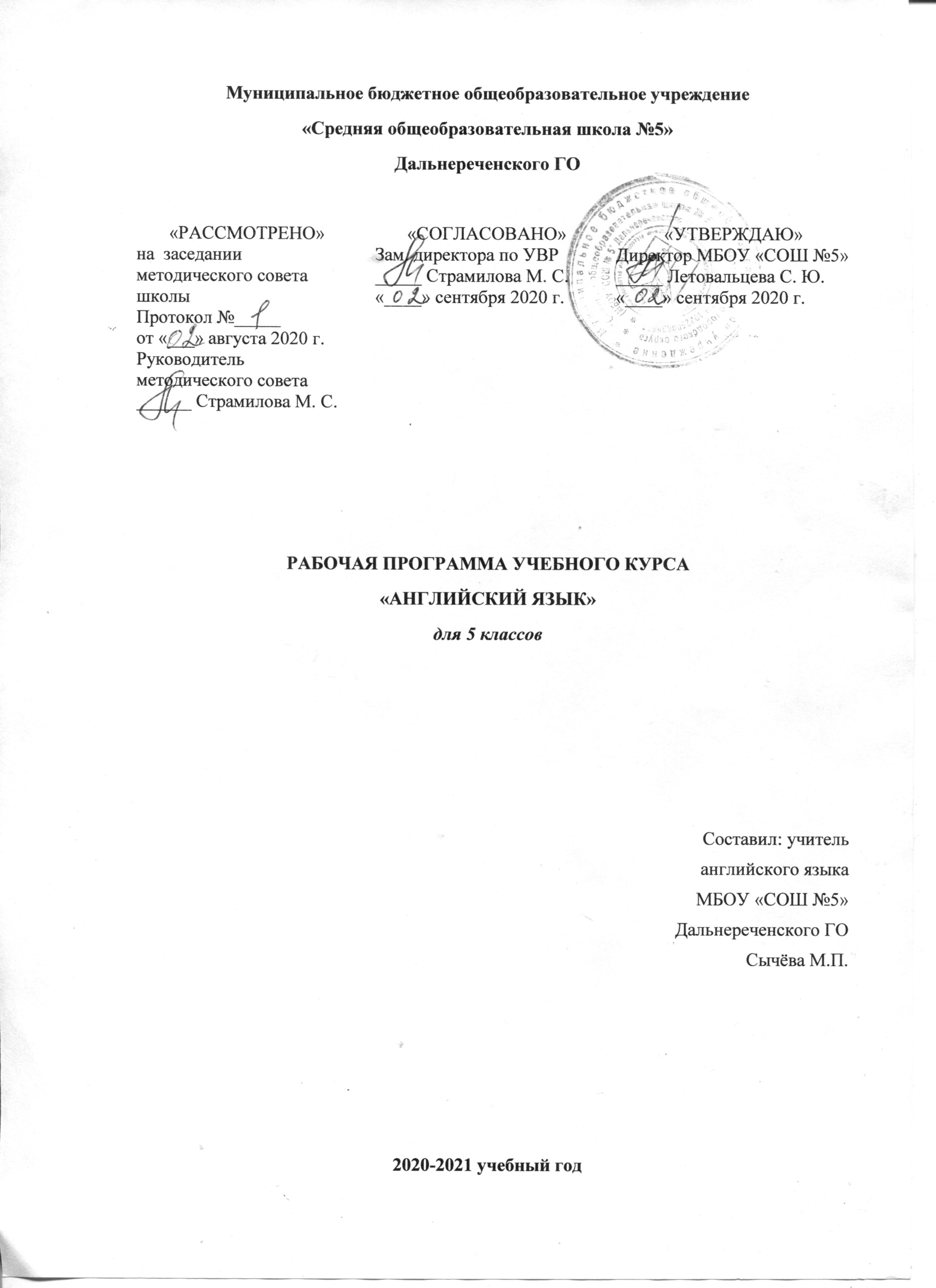 Пояснительная записка Рабочая программа по английскому языку составлена для 5 класса:Федерального  государственного образовательного стандарта основного общего образования;Основной образовательной программы основного общего образования по английскому языку;Требований к результатам освоения основной образовательной программы основного общего образования по английскому языку;Авторской  программы  М.З. Биболетовой, Н.Н. Трубаневой «Программа курса английского языка к УМК «EnjoyEnglish» для учащихся 2-11 классов общеобразовательных учреждений» (Обнинск:Титул, 2013);Федерального перечня учебников.Программа реализует принцип непрерывного образования по английскому языку, что соответствует современным потребностям личности и общества.Программа рассчитана на 102 часов в год (3 часа в неделю). Программой предусмотрено проведение контрольных работ – 16.Рабочая программа ориентирована на использование учебно-методического комплекса  EnjoyEnglish (Английский с удовольствием) и включает в себя:Учебник (Student’sBook) Биболетова М.З., Денисенко О.А., Трубанева Н.Н. Английский язык: Английский с удовольствием (EnjoyEnglish): Учебник английского языка для 5 класса общеобразовательных учреждений. – Обнинск: Титул, 2014;Рабочая тетрадь к учебнику Биболетова М.З., Денисенко О.А., Трубанева Н.Н. Английский язык: Английский с удовольствием (EnjoyEnglish): Рабочая тетрадь к учебнику английского языка для 5 класса общеобразовательных учреждений. – Обнинск: Титул, 2014;Аудиоприложение (CD MP3);Выбор данной  программы и учебно-методического комплекса обусловлен тем, что методическая система, реализованная в программе и УМК,  позволяет использовать педагогические технологии, развивающие систему универсальных учебных действий, сформированных в начальной школе, создаёт механизмы реализации требований ФГОС и воспитания личности, отвечающей на вызовы сегодняшнего дня и имеющей надёжный потенциал для дня завтрашнего.Данная программа реализует принцип непрерывного образования по английскому языку, что соответствует современным потребностям личности и общества и составлена для реализации курса английского языка в 5 классе, который является частью основной образовательной программы по английскому языку со 2 по 11 класс.При организации процесса обучения в рамках данной программы предполагается применение следующих педагогических технологий обучения:  организация самостоятельной работы, проектная деятельность, творческая деятельность, развитие критического мышления через чтение и письмо, организация группового взаимодействия. Большое значение придается здоровьесберегающим технологиям, особенно на начальном этапе, в частности, за счет смены видов активности: учебно-речевой на учебно-игровую, интеллектуальной на двигательную, требующую физической активности, или смены видов учебной речевой деятельности с целью предотвращения усталости школьников (говорение сменяется чтением или письмом, и наоборот).        В учебно-воспитательном процессе происходят существенные изменения, а именно: в общении между учителем и учениками на смену авторитарного стиля приходит учебное сотрудничество / партнерство;парные и групповые формы работы доминируют  над фронтальными;ученик и учитель в процессе обучения все время ставятся в ситуацию выбора (текстов, упражнений, последовательности работы и др.), проявляя самостоятельность в выборе того или иного дополнительного материала в соответствии с потребностями и интересами учащихся, что придает процессу обучения иностранным языкам личностный смысл;последовательно развиваются у школьников рефлексивные умения — умения видеть себя со стороны, самостоятельно оценивать свои возможности и потребности.Более разнообразными становятся формы работы, среди которых предпочтения отдаются парно-групповой работе, проектной деятельности и ролевой игре, усиливается значимость принципов индивидуализации и дифференциации обучения, большее значение приобретает использование проектной методики и современных технологий обучения иностранному языку (в том числе информационных).  Рабочая программа имеет целью развитие иноязычной коммуникативной компетенции в совокупности ее составляющих – речевой, социокультурной, компенсаторной, учебно-познавательной и  способствует решению следующих задач изучения  на  второй ступени среднего основного образования. речевая компетенция – развитее коммуникативных умений в четырех основных вида речевой деятельности (говорении, аудировании,  чтении и письме).языковая компетенция - овладение новыми языковыми средствами (фонетическими, орфографическими, лексическими, грамматическими) в соответствии с темами и ситуациями общения, отобранными для основной школы; освоение знаний о языковых явлениях изучаемого языка, разных способах выражения мысли в родном и иностранном языках; социокультурная/межкультурная компетенция - приобщение к культуре, традициям, реалиям стран/страны изучаемого языка в рамках тем, сфер и ситуаций общения, отвечающих опыту, интересам, психологическим особенностям учащихся основной школы на разных ее этапах; формирование умения представлять свою страну, ее культуру в условиях межкультурного  общения; компенсаторная компетенция - развитие умений выходить из положения в условиях дефицита языковых средств при получении и передаче информации; учебно-познавательная компетенция – дальнейшее развитие общих и специальных учебных умений, универсальных способов деятельности; ознакомление с доступными учащимся способами и приемами самостоятельного изучения языков и культур, в том числе с использованием новых информационных технологий. формирование у учащихся потребности изучения иностранных языков и овладения ими как средством общения, познания, самореализации и социальной адаптации в поликультурном полиэтническом мире в условиях глобализации на основе осознания важности изучения иностранного языка и родного языка как средства общения и познания в современном мире.Место предмета иностранный язык в учебном планеИностранный язык (в том числе английский) входит в общеобразовательную область «Филология». Язык является важнейшим средством общения, без которого невозможно существование и развитие человеческого общества. Происходящие сегодня изменения в общественных отношениях, средствах коммуникации (использование новых информационных технологий) требуют повышения коммуникативной компетенции школьников, совершенствования их филологической подготовки. Все это повышает статус предмета «иностранный язык» как общеобразовательной учебной дисциплины.      Основное назначение иностранного языка состоит в формировании коммуникативной компетенции, т.е. способности и готовности осуществлять иноязычное межличностное и межкультурное общение с носителями языка.Примерное тематическое планирование курсаКонтрольно-оценочная деятельность.Рабочая программа предусматривает систему контроля всех видов речевой деятельности: аудирования, говорения, чтения и письма. Текущий контроль осуществляется на каждом уроке. В каждой четверти  проводится  4 контрольных работы по всем видам речевой деятельности, что позволяет оценить коммуникативные умения обучающихся в аудировании, говорении, чтении и письме и убедиться в том, что языковой и речевой материал ими усвоен. В конце изучения темы проводится контроль устной речи. Формы контроля: тесты, заполнение таблиц, анкет, диктанты, контрольные работы, монологические высказывания и диалоги. Программой предусмотрено вовлечение учащихся в проектную деятельность. Запланировано 4 проектные работы в конце каждой четверти. Требования к личностным, метапредметным, предметным результатамЛичностные результаты :• формирование мотивации изучения иностранных языков, стремление к самосовершенствованию в образовательной области «Иностранный язык»; • осознание возможностей самореализации средствами иностранного языка; • стремление к совершенствованию собственной речевой культуры в целом; • формирование коммуникативной компетенции в межкультурной и межэтнической коммуникации; • развитие таких качеств, как воля, целеустремленность, 
креативность, инициативность,  трудолюбие, дисциплинированность; • формирование общекультурной и этнической идентичности как составляющих гражданской идентичности личности; • стремление к лучшему осознанию культуры своего народа и готовность содействовать ознакомлению с ней представителей других стран; толерантное отношение к проявлениям 
иной культуры; осознание себя гражданином своей страны и мира; • готовность отстаивать национальные и общечеловеческие (гуманистические, демократические) ценности, свою гражданскую позицию. Метапредметные результаты изучения иностранного языка в основной школе: • развитие умения планировать свое речевое и неречевое поведение; • развитие коммуникативной компетенции, включая умение взаимодействовать с окружающими, выполняя разные социальные роли; • развитие исследовательских учебных действий, включая навыки работы с информацией: поиск и выделение нужной информации, обобщение и фиксация информации; • развитие смыслового чтения, включая умение определять тему, прогнозировать содержание текста по заголовку/по ключевым словам, выделять основную мысль, главные факты, опуская второстепенные, устанавливать логическую последовательность основных фактов; • развитие самоконтроля, самооценки в процессе коммуникативной деятельности на иностранном языке. Предметные результаты освоения  программы по иностранному языку:  В коммуникативной сфере (т. е. владении иностранным языком как средством общения):ГоворениеДиалогическая речь в 5 классе продолжает развитее таких речевых умений, как умение  вести диалог этикетного характера, диалог- расспрос, диалог побуждение к действию, при этом по сравнению с начальной школой усложняется предметное содержание речи, увеличивается количество реплик, произносимых школьниками в ходе диалога, становится более разнообразным языковое оформление речи. Объем диалога  до 4 реплик.Монологическая речь. Развитие монологической речи в 5 классе предусматривает овладение следующими умениями:-кратко высказываться о фактах и событиях, используя такие коммуникативные типы речи как описание, повествование и сообщение;-передавать содержание, основную мысль прочитанного с опорой на текст;-делать сообщение в связи с прочитанным/прослушанным текстом. Объем монологического высказывания – до 8 фразАудированиеДальнейшее развитие и совершенствование восприятия и понимания на слух аутентичных аудио- и видеотекстов с разной глубиной проникновения в их содержание (с пониманием основного содержания, с выборочным пониманием и полным пониманием текста) в зависимости от коммуникативной задачи и функционального типа текстаПри этом предусматривается развитие умений:выделять основную мысль в воспринимаемом на слух тексте;выбирать главные факты, опуская второстепенныевыборочно понимать необходимую информацию в сообщениях прагматического характера с опорой на языковую догадку, контекст.Содержание текстов должно соответствовать возрастным особенностям и интересам учащихся 5 классов и иметь образовательную и воспитательную ценность.Время звучания текстов для аудирования – до 2-х минут.ЧтениеУмение читать и понимать тексты с различной глубиной и точностью проникновения в их содержание (в зависимости от вида чтения): с пониманием основного содержания (ознакомительное чтение); с полным пониманием содержания (изучающее чтение); с выборочным пониманием нужной или интересующей информацией (поисковое/просмотровое чтение).Содержание текстов должно соответствовать возрастным особенностям и интересам учащихся 5 классов, иметь образовательную и воспитательную ценность, воздействовать на эмоциональную сферу обучающихся. Независимо от вида чтения возможно использование двуязычного словаря.Чтение с пониманием основного содержания текста – осуществляется на несложных аутентичных текстах с ориентацией на предметное содержание, выделяемое в 5 классах, включающих особенности быта, жизни, культуры стран изучаемого языкаОбъем текстов для чтения – до 400 словЧтение с полным пониманием текста осуществляется на несложных аутентичных текстах, построенных в основном на изученном языковом материале. С использованием различных приемов смысловой переработки текстов (языковой догадки, выборочного перевода) и оценки полученной информации.Объем текстов для чтения до – 250 слов.Чтение с выборочным пониманием нужной или интересующей  информации осуществляется на  несложных аутентичных текстах разных жанров и предполагает умение просмотреть текст или несколько коротких текстов и выбрать информацию которая необходима или представляет интерес для обучающихся.Объем текстов для чтения -  до 250 словПисьменная речьОвладение письменной речью предусматривает развитие следующих умений:делать выписки из текста;писать короткие поздравления с днем рождения, другими праздниками, выражать пожелания  (объемом до 30 слов, включая адрес).Писать личное письмо с опорой на образец (расспрашивать адресата о его жизни, делах, сообщать тоже о себе, выражать благодарность, просьбы). Объем личного письма до 50 слов включая адрес.Языковые знания и навыкиграфика и орфографияЗнание правил чтения и орфографии и навыки их применения на основе изучаемого лексико-грамматического материала.Фонетическая сторона речиНавыки адекватного произношения и различения на слух всех звуков изучаемого иностранного языка в потоке речи, соблюдение правильного ударения и интонации в словах и фразах, ритмико-интонационные навыки произношения различных типов предложений.Лексическая сторона речиРасширение объема продуктивного и рецептивного лексического минимума за счет лексических средств, обслуживающих новые темы, проблемы и ситуации общения. К 500 лексическим единицам усвоенным в начальной школе, добавляется около 150 новых лексических единиц, включающих устойчивые словосочетания, оценочную лексику, реплики – клише речевого этикетаЗнания основных способов словообразования:аффиксации:существительных с суффиксами – ness (kindness), - ship (friendship),  - ist (journalist), - ing (meeting) Наречия с суффиксом  -ly (quickly)Числительные с суффиксами – teen (nineteen), - ty (sixty), -th (fifth)словосложения: существительное +существительное (policeman)конверсии (образование существительных от неопределенной формы глагола – tochange – change).Грамматическая сторона речиРасширение объема значений грамматических средств, изученных в начальной школе, и овладение новыми грамматическими явлениями.Знание признаков и навыки распознавания и употребления в речи нераспространенных и распространенных простых предложений, в том числе с несколькими обстоятельствами, следующими в определенном порядке; предложения с начальным It и с начальным There + to be; сложноподчиненных предложений с сочинительными союзами, and, but, or;сложноподчиненные  предложения с союзами и союзными словами what, when, why, which, that, who, if, because, that’s why, than, so; всех типов вопросительных предложений (общий, специальный, альтернативный, разделительный вопросы в PresentSimple, PresentProgressive, PresentPerfect, PastSimple, FutureSimple); побудительные предложения в утвердительной (Becareful!) и отрицательной (Don’t worry) формеЗнание признаков и навыки распознавания и употребления в речи конструкций с глаголами на –ing; tobegoingto (для выражения будущего действия); Знание признаков и распознавания и употребления в речи правильных и неправильных глаголов в наиболее употребительных формах действительного залога в изъявительном наклонении (Present, Past, FutureSimple, PresentPerfect, PresentProgressive);  модальных глаголов и их эквивалентов.Навыки распознавания и употребления в речи определенного, неопределенного и нулевого артиклей; неисчисляемых и исчисляемых существительных (aflower, snow) существительных с причастиями настоящего и прошедшего времени (awritingstudent, awrittenexercise); существительных в функции прилагательного (artgallery), степеней сравнения прилагательных, в том числе образованных не по правилу (good- better-thebest); личных местоимений в именительном (my) и объектном (me) падежах. А так же в абсолютной форме (mine); неопределенных местоимений (some, any); количественных числительных свыше 100; порядковых числительных свыше 20.Социокультурные знания и уменияУмение осуществлять межличностное и межкультурное общение используя знания элементов речевого  поведенческого этикета  в англоязычной среде в условиях проигрывания ситуаций общения «В семье», «В школе», «Проведение досуга». Использование английского языка как средства социокультурного развития обучающихся на данном этапе включает знакомство с:фамилиями и именами выдающихся людей в странах изучаемого языка;оригинальными или адаптированными материалами детской поэзии и прозы;с государственной символикой (флагом и его цветовой символикой, гимном, столицами стран изучаемого языка)с традициями проведения праздников Рождества, Нового года, Пасхи в странах изучаемого языка;словами английского языка вошедшими во многие языки мира, (в том числе и в русский) и русскими словами вошедшими в лексикон английского языка.    Предусматривается овладения умениями:писать свое имя и фамилию, а также имена и фамилии своих родственников и друзей на английском языке.правильно оформлять адрес на английском языке.Компенсаторные уменияСовершенствуются умения:переспрашивать, просить повторить, уточняя значение незнакомых слов;использовать в качестве опоры при собственных высказываниях ключевые слова, план к тексту, тематический словарь и т. д.;прогнозировать содержание текста на основе заголовка, предварительно поставленных вопросов;догадываться о значении незнакомых слов по контексту, по используемым собеседником жестам и мимике;использовать синонимы, антонимы, описания явления, объекта при дефиците языковых средств.Методы и формы работы с одаренными учащимися, прежде  всего,  должны органически сочетаться с методами и формами работы со всеми  учащимися  школы и в то же время отличаться определенным своеобразием. Следовательно, для этой категории детей предпочтительны следующие методы работы: исследовательский; частично-поисковый; проблемный; проективный.Исходя из методов работы с одарёнными детьми нельзя не затронуть и основные формы работы: работа в парах, в малых группах;разноуровневые задания;творческие задания; консультирование по возникшей проблеме; дискуссия; игры. Наиболее важным является раскрытие данной способности в следующих видах деятельности:предметные олимпиады; интеллектуальные марафоны; различные конкурсы и викторины; словесные игры и забавы; проекты по различной тематике; ролевые игры; индивидуальные творческие задания. Эти методы и формы дают возможность одарённым учащимся выбрать подходящие формы и виды творческой деятельности. Выявление одаренных детей проводится уже в начальной школе на основе наблюдений, изучения психологических особенностей, речи, памяти, логического мышления и общения с родителями. Учитель уделяет внимание особенностям развития ребенка в познавательной сфере.Как правило, у одаренных детей проявляются: высокая продуктивность мышления; легкость ассоциирования; способность к прогнозированию; высокая концентрация внимания. При работе с одаренными детьми необходимо уметь: обогащать учебные программы, т.е. обновлять и расширять содержание образования; стимулировать познавательные способности учащихся; работать дифференцированно, осуществлять индивидуальный подход и консультировать учащихся; принимать взвешенные психолого-педагогические решения; анализировать свою учебно-воспитательную деятельность и всего класса; отбирать и готовить материалы для коллективных творческих дел. Успеху этого процесса способствуют характерные особенности детей младшего школьного возраста: доверчивое подчинение авторитету, повышенная восприимчивость, впечатлительность, наивно-игровое отношение ко многому из того, с чем они сталкиваются. У младших школьников каждая из перечисленных способностей выражена, главным образом, своей положительной стороной, и в этом заключается неповторимое своеобразие данного возраста. Особенности проведения урока английского языка с детьми с ограниченными возможностями здоровья.Дети-инвалиды, как правило, часто ограничены в общении, поэтому, по возможности, необходимо придать уроку коммуникативную направленность, что поможет ученику проще включаться в общение со сверстниками, выражать свои мысли как на родном, так и на английском языке.        Урок состоит из трех ярко выраженных этапов. Во-первых,  вовлечение ученика в учебный процесс. Уже с первых минут урока во время речевой и фонетической зарядки, ученик начинает общаться на английском языке. Такие вопросы как «How are you?» («Как твои дела?»), «What date is it today?» («Какое сегодня число?»), «What's the weather like today?» («Какая сегодня погода?»)  и др. требуют от ученика рефлексии, приближены к повседневному общению и чаще всего не вызывают сложностей. Происходит погружение в языковую среду.  Если у ученика не получается ответить на тот или иной вопрос (а это бывает часто), даются варианты ответов с картинками вместо перевода или с опорными фразами. Фонетическая зарядка, также как и речевая, помогает настроиться на урок английского языка. Как на младшем, так и на старшем этапе использую небольшие рифмовки, поговорки пословицы и пр. Частые фонетические тренировки, а также тренировки речевых  клише  помогают преодолеть языковой барьер и сформировать навыки правильного общения на иностранном языке, среди которых имеют важное значение ритм и интонация.  Это поможет ребенку с ограниченными возможностями развиваться во всех направлениях, позволит развить речевой аппарат, преодолеть стеснение.
        Дети становятся намного мотивированнее, если представить небольшой мультипликационный видеоролик. Второй основной этап урока - где происходит предъявление нового грамматического, лексического или речевого материала. Основная проблема на данном этапе, удержать внимание ученика  и качественно представить новый материал. В силу того, что дети с ОВЗ отличаются различными нарушениями, необходимо представлять материал в зависимости от их компенсаторных возможностей. Так, дети с нарушением слуха, с расстройством внимания и речи лучше усваивают наглядный материал — это картинки, презентации, электронные книги и задания. Детям необходимо помочь создавать как можно больше опорных схем для усвоения  грамматических структур. Для детей с нарушением зрения, работа над аудированием проходит достаточно успешно, так как у таких детей компенсация  зрения происходит за счет слуха.  Детям с ДЦП верхних конечностей — желательно демонстрировать задания самостоятельно, часть заданий могут выполняться в печатном виде, что не приносит ущерба уроку во времени.        Третий этап урока это эффективная практика. Развиваю все виды речевой деятельности: говорение, аудирование, чтение и письмо. Изучение грамматики, лексики и фонетики должно происходить в системе. Виды упражнений также должны соответствовать возможностям ученика. Здесь особенно важно создать ситуацию успеха ученика, при этом можно придерживаться простой схемы от простого к сложному. Упражнения из  учебника, могут разбавляться поисковой работой в словаре или интернете, небольшими онлайн викторинами или тестами, где не учитель, а «машина» выдает результат. Взаимодействие  происходит в течение всего урока — диалоги, взаимные проверки домашнего задания, объяснение ошибок или правила. Общение со сверстниками способствует  социализации учащихся, что в первую очередь важно при обучении английском языку особенно  для детей с ОВЗ. Инклюзивное обучение основывается на специальных дидактических принципах, которые необходимо соблюдать при планировании и организации уроков.-принцип педагогического оптимизма;-принцип ранней педагогической помощи;-принцип коррекционно-компенсирующей направленности образования;-принцип социально-адаптирующей направленности образования;-принцип развития мышления, языка и коммуникации как средств специального образования;-принцип деятельностного подхода в обучении и воспитании;-принцип дифференцированного и индивидуального подхода;-принцип необходимости специального педагогического руководства.Игровые технологии. В зависимости от цели урока игры могут быть самыми разными. Они могут предлагаться как в процессе закрепления учебного материала, так и на начальном этапе при изучении той или иной темы.В первую очередь следует разделить игры по виду деятельности на физические (двигательные), интеллектуальные (умственные), трудовые, социальные и психологические. Так же при подборе игр для детей с ОВЗ следует учитывать следующие требования:- Соответствие игры возрасту ребенка или его актуальному уровню развития;-Учет структуры дефекта;-Подбор игрового материала с постепенным усложнением;-Связь содержания игры с системой знаний ребенка;-Соответствие коррекционной цели занятия;-Учет принципа смены видов деятельности;-Использование ярких, озвученных игрушек и пособий;-Соответствие игрушек и пособий гигиеническим требованиям, безопасность  Главная проблема - удержать внимание ученика и качественно представить новый материал. В силу того, что дети с нарушениями здоровья отличаются, необходимо представлять материал в зависимости от их компенсаторных возможностей. Например, дети с нарушением слуха, с расстройством внимания и речи лучше усваивают наглядный материал — это картинки, презентации, электронные книги и задания. Изучение индивидуальных особенностей учащихся позволяет планировать цели, задачи, сроки и основные направления обучения языку, которые отвечают задаче максимально увеличить самостоятельную деятельность учащихся, а также развить у них интерес к английскому языку, культуре англоязычных стран, стимулировать коммуникативно- речевую активность.Метод проектов.Суть метода проекта - стимулировать интерес ребят к определенным проблемам, предполагающим владение некоторой суммой знаний и предусматривающим через проектную деятельность решение этих проблем, умение практически применять полученные знания, развитие критического мышления.Требования к методике организации проектной деятельности с детьми с ОВЗ:-необходимость значимой в познавательном, исследовательском, речевом, творческом плане проблемы, задачи, требующей интегрированного поиска для ее решения;-ориентация детей на выполнение активных действий - коммуникативных, двигательных, продуктивных, интеллектуальных и т.п., на самостоятельную и инициативную позицию;-стимулирование желания детей приобретать разносторонний опыт;-важность комплексного получения информации и ее использования (творческое, эмоциональное, социально-ориентированное, эстетическое, физическое);-развитие познавательной активности и познавательных способностей;-опора в проектной деятельности на жизненный опыт детей Любой проект состоит из нескольких взаимосвязанных этапов:Проблематизация-постановка проблемы.Целеполагание.Планирование.Реализация имеющегося плана.Рефлексия Проектная деятельность направлена на формирование личности учащегося с ОВЗ, способного принять себя таким, какой он есть. Работа над проектом способствует развитию мышления, памяти ребенка, формирует познавательную активность и познавательную самостоятельность.ИКТ.Основными целями применения ИКТ на уроках английского языка являются: -повышение мотивации к изучению языка;-развитие речевой компетенции: умение понимать аутентичные иноязычные тексты, а также умение передавать информацию в связных аргументированных высказываниях;-увеличение объема лингвистических знаний;-расширение объема знаний о социокультурной специфике страны изучаемого языка;-развитие способности и готовности к самостоятельному изучению английского языка ИКТ позволяет использовать на уроке тесты более рационально и экономит время урока. Учащиеся могут узнать свой результат сразу после тестирования. Применение ИКТ дает возможность избежать субъективности оценки. ИКТ можно использовать при обучении чтению, фонетике, грамматике, лексике, аудированию и переводу. Для этого используются обучающие презентации с обратной связью, которые выступают также как средство самоконтроля.Материально-техническое обеспечениеМатериально-техническое обеспечение преподавания учебного предмета «Иностранный язык» ориентировано на реализацию федерального компонента Государственного образовательного стандарта по иностранным языкам.Средства обучения (ТСО, наглядные средства обучения).Дидактическое обеспечение учебного процесса наряду с учебной литературой включает: учебные материалы иллюстративного характера (опорные  схемы,  грамматические таблицы,  и др.); инструментарий диагностики уровня обученности учащихся (средства текущего, тематического и итогового контроля усвоения учащимися содержания  образования); варианты разноуровневых и творческих домашних заданий;УЧЕБНО-МЕТОДИЧЕСКОЕ ОБЕСПЕЧЕНИЕЛитература для учителя:Биболетова М. 3. Английский язык: книга для учителя  к учебнику Английский с удовольствием/ EnjoyEnglish: Учебник англ.яз  для 5 класса общеобразовательных учреждений/ М.З. Биболетова - Обнинск: Титул, 2014 годПеречень учебно-методического обеспеченияУчебно-методический комплекс по английскому языку как учебной дисциплине включает комплекты документов: нормативно-инструктивное обеспечение преподавания учебной дисциплины «Иностранный язык»; программно-методическое и дидактическое обеспечение учебного предмета; материально-техническое обеспечение преподавания предмета.Программно-методическое и дидактическое обеспечение преподавания иностранного языка.Рабочая программа ориентирована на использование учебника:Биболетова М.З. Английский язык: Английский с удовольствием / EnjoyEnglish: Учебник для 5кл. общеобраз. Учрежд.- Обнинск: Титул, 2014.тетради  с печатной основой:Биболетова М. 3 Английский язык: рабочая тетрадь к учебнику Английский с удовольствием/ EnjoyEnglish для 5 класса общеобразовательных учреждений/ Обнинск: Титул, 2014.а также методических пособий для учителя:Биболетова М.З., Трубанева Н.Н. Программа курса английского языка к УМК «Английский с удовольствием» / “EnjoyEnglish” для 2-11кл. общеобраз. учрежд.- Обнинск:Титул, 2013.Биболетова М.З., Бабушис Е.Е., Морозова А.Н. Английский язык: Книга для учителя к учебнику Английский с удовольствием / “EnjoyEnglish” для 5-6 кл. общеобраз. учрежд.- Обнинск: Титул, 2013.СПИСОК ЛИТЕРАТУРЫ:Федерального компонента государственного образовательного стандарта  основного общего  образования (иностранный язык).- М.: АСТ-Астрель, 2004.Примерной программы по иностранным языкам (английский язык).- М.: АСТ-Астрель, 2004.Биболетова М.З., Трубанева Н.Н. Программа курса английского языка к УМК «Английский с удовольствием» / “EnjoyEnglish” для 2-11кл. общеобраз. учрежд.- Обнинск:Титул, 2013.Биболетова М.З., Бабушис Е.Е., Морозова А.Н. Английский язык: Книга для учителя к учебнику Английский с удовольствием / “EnjoyEnglish” для 5-6 кл. общеобраз. учрежд.- Обнинск: Титул, 2010.5.    Настольная книга учителя иностранного языка: Справ.- метод. пособие / Сост. В.В. Копылова.-ООО «Издательство Астрель», 2004.6.    Пассов Е.И. Урок иностранного языка в средней школе.- М.: Просвещение, 1998«Критерии оценивания работ учащихся по предмету «Английский язык» в рамках ФГОС»Критерии оценивания работ учащихся по предмету «Английский язык»1.Критерии оценивания письменных работ1.1. За письменные работы (контрольные работы, тестовые работы, словарные диктанты) оценка вычисляется исходя из процента правильных ответов:         1. 2. Творческие письменные работы (письма, разные виды сочинений, эссе, проектные работы, вт.ч. в группах) оцениваются по пяти критериям:2.1.Содержание (соблюдение объема работы, соответствие теме, отражены ли все указанные в задании аспекты, стилевое оформление речи соответствует типу задания, аргументация на соответствующем уровне, соблюдение норм вежливости).2.2. Организация работы (логичность высказывания, использование средств логической связи на соответствующем уровне, соблюдение формата высказывания и деление текста на абзацы);2.3. Лексика (словарный запас соответствует поставленной задаче и требованиям данного года обучения языку);2.4. Грамматика (использование разнообразных грамматических конструкций в соответствии с поставленной задачей и требованиям данного года обучения языку);2.5. Орфография и пунктуация (отсутствие орфографических ошибок, соблюдение главных правил пунктуации: предложения начинаются с заглавной буквы, в конце предложения стоит точка, вопросительный или восклицательный знак, а также соблюдение основных правил расстановки запятых).Критерии оценки творческих письменных работ(письма,  сочинения, эссе, проектные работы, в т.ч. в группах)2. Критерии оценки устных развернутых ответов(монологические высказывания, пересказы, диалоги, проектные работы, в т.ч. в группах)Устные ответы оцениваются по пяти критериям:1. Содержание (соблюдение объема высказывания, соответствие теме, отражение всех аспектов, указанных в задании, стилевое оформление речи, аргументация, соблюдение норм вежливости).2. Взаимодействие с собеседником (умение логично и связно вести беседу, соблюдать очередность при обмене репликами, давать аргументированные и развернутые ответы на вопросы собеседника, умение начать и поддерживать беседу, а также восстановить ее в случае сбоя: переспрос, уточнение);3. Лексика (словарный запас соответствует поставленной задаче и требованиям данного года обучения языку);4. Грамматика (использование разнообразных грамматических конструкций в соответствии с поставленной задачей и требованиям данного года обучения языку);5. Произношение (правильное произнесение звуков английского языка, правильная постановка ударения в словах, а также соблюдение правильной интонации в предложениях).№ п/пНаименование разделов и темВсего часовВ том числе на:В том числе на:№ п/пНаименование разделов и темВсего часовконтрольные работыпроектные работы1Школьное образование, школьная жизнь, изучаемые предметы и отношение к ним. Переписка с зарубежными сверстниками. Каникулы в различное время года.26412 Досуг и увлечения. Виды отдыха. Путешествия.20413Страна/страны изучаемого языка и родная страна, их географическое положение, столицы и крупные города, регионы, достопримечательности, культурные особенности (национальные праздники, знаменательные даты, традиции, обычаи), 
страницы истории, выдающиеся люди, их вклад в науку и мировую культуру.30414Межличностные взаимоотношения в семье, со сверстниками; решение конфликтных ситуаций. Внешность и черты характера человека. 162-5Мир профессий. Проблемы выбора профессии.1021Всего102164№ДатаДатаДатаДатаТема урокаТема урокаКол-во часовКол-во часовКол-во часовПримечаниеПримечаниеОсновные виды учебной деятельности(универсальные учебные действия, далее УУД)Основные виды учебной деятельности(универсальные учебные действия, далее УУД)Основные виды учебной деятельности(универсальные учебные действия, далее УУД)Основные виды учебной деятельности(универсальные учебные действия, далее УУД)Д/З№Тема урокаТема урокаКол-во часовКол-во часовКол-во часовПримечаниеПримечаниеЛичностные УУДПознавательные УУДКоммуникативные УУДРегулятивные УУДД/З                                   Unit 1. “Hello! nice to see you again!” – I четверть (26 часов)                                    Unit 1. “Hello! nice to see you again!” – I четверть (26 часов)                                    Unit 1. “Hello! nice to see you again!” – I четверть (26 часов)                                    Unit 1. “Hello! nice to see you again!” – I четверть (26 часов)                                    Unit 1. “Hello! nice to see you again!” – I четверть (26 часов)                                    Unit 1. “Hello! nice to see you again!” – I четверть (26 часов)                                    Unit 1. “Hello! nice to see you again!” – I четверть (26 часов)                                    Unit 1. “Hello! nice to see you again!” – I четверть (26 часов)                                    Unit 1. “Hello! nice to see you again!” – I четверть (26 часов)                                    Unit 1. “Hello! nice to see you again!” – I четверть (26 часов)                                    Unit 1. “Hello! nice to see you again!” – I четверть (26 часов)                                    Unit 1. “Hello! nice to see you again!” – I четверть (26 часов)                                    Unit 1. “Hello! nice to see you again!” – I четверть (26 часов)                                    Unit 1. “Hello! nice to see you again!” – I четверть (26 часов)                                    Unit 1. “Hello! nice to see you again!” – I четверть (26 часов)                                    Unit 1. “Hello! nice to see you again!” – I четверть (26 часов)                                    Unit 1. “Hello! nice to see you again!” – I четверть (26 часов) Section №1 Тalking about the first day at schoolSection №1 Тalking about the first day at schoolSection №1 Тalking about the first day at schoolSection №1 Тalking about the first day at schoolSection №1 Тalking about the first day at schoolSection №1 Тalking about the first day at schoolSection №1 Тalking about the first day at schoolSection №1 Тalking about the first day at schoolSection №1 Тalking about the first day at schoolSection №1 Тalking about the first day at schoolSection №1 Тalking about the first day at schoolSection №1 Тalking about the first day at schoolSection №1 Тalking about the first day at schoolSection №1 Тalking about the first day at schoolSection №1 Тalking about the first day at schoolSection №1 Тalking about the first day at schoolSection №1 Тalking about the first day at school1Первый школьный день в пятом классе. Новый ученик англичанин в нашей школе.(1-11)Первый школьный день в пятом классе. Новый ученик англичанин в нашей школе.(1-11)Первый школьный день в пятом классе. Новый ученик англичанин в нашей школе.(1-11)333Р.к. моя школаР.к. моя школа Имеют желание учится, понимают значение знаний для человека и принимают его, правильно идентифицируют себя с позицией учащегося.Ориентируются в учебнике (на развороте, в оглавлении, в условных обозначениях); выделяют необходимую информацию; осознанно строят речевое высказывание в устной форме; овладевают при поддержке учителя учебно-организационными, учебно-информационными и учебно-коммуникативными умениями. Оформляют свои мысли в устной форме; слушают и понимают речь других; договариваются с одноклассниками совместно с учителем о правилах поведения и общения и следуют им; работают в паре и группе в соответствии с нормами общения, правилами поведения и этикета.Определяют и формулируют цель деятельности на уроке с помощью учителя; проговаривают последовательность своих действий для решения учебно-познавательной задачи; учатся работать по предложенному учителем плану.У.1, с.42 2Классная комната. Школьное расписание(12-21)Классная комната. Школьное расписание(12-21)Классная комната. Школьное расписание(12-21)333Р.к. моя школаР.к. моя школа Имеют желание учится, понимают значение знаний для человека и принимают его, правильно идентифицируют себя с позицией учащегося.Ориентируются в учебнике (на развороте, в оглавлении, в условных обозначениях); выделяют необходимую информацию; осознанно строят речевое высказывание в устной форме; овладевают при поддержке учителя учебно-организационными, учебно-информационными и учебно-коммуникативными умениями. Оформляют свои мысли в устной форме; слушают и понимают речь других; договариваются с одноклассниками совместно с учителем о правилах поведения и общения и следуют им; работают в паре и группе в соответствии с нормами общения, правилами поведения и этикета.Определяют и формулируют цель деятельности на уроке с помощью учителя; проговаривают последовательность своих действий для решения учебно-познавательной задачи; учатся работать по предложенному учителем плану.У. 2, с. 423Новые предметы. Режим дня.(22-32)Новые предметы. Режим дня.(22-32)Новые предметы. Режим дня.(22-32)333Р.к. моя школаР.к. моя школа Имеют желание учится, понимают значение знаний для человека и принимают его, правильно идентифицируют себя с позицией учащегося.Ориентируются в учебнике (на развороте, в оглавлении, в условных обозначениях); выделяют необходимую информацию; осознанно строят речевое высказывание в устной форме; овладевают при поддержке учителя учебно-организационными, учебно-информационными и учебно-коммуникативными умениями. Оформляют свои мысли в устной форме; слушают и понимают речь других; договариваются с одноклассниками совместно с учителем о правилах поведения и общения и следуют им; работают в паре и группе в соответствии с нормами общения, правилами поведения и этикета.Определяют и формулируют цель деятельности на уроке с помощью учителя; проговаривают последовательность своих действий для решения учебно-познавательной задачи; учатся работать по предложенному учителем плану.У.3. с.42Section №2 I wish I were in RussiaSection №2 I wish I were in RussiaSection №2 I wish I were in RussiaSection №2 I wish I were in RussiaSection №2 I wish I were in RussiaSection №2 I wish I were in RussiaSection №2 I wish I were in RussiaSection №2 I wish I were in RussiaSection №2 I wish I were in RussiaSection №2 I wish I were in RussiaSection №2 I wish I were in RussiaSection №2 I wish I were in RussiaSection №2 I wish I were in RussiaSection №2 I wish I were in RussiaSection №2 I wish I were in RussiaSection №2 I wish I were in RussiaSection №2 I wish I were in Russia44Письмо-приглашение о школьном обмене.(33-38)Письмо-приглашение о школьном обмене.(33-38)Письмо-приглашение о школьном обмене.(33-38)
            2
            2
            2Осознают  роль языка и речи в жизни людей; примеряют на себя роль социально активной, мобильной, толерантной и адаптивной личности; имеют желание учиться.Осознанно строят речевое высказывание в устной форме; выделяют необходимую информацию из аудиотекста.Слушают и понимают речь учителя и одноклассников; договариваются с одноклассниками совместно с учителем о правилах поведения и общения и следуют им; работают в паре и группе в соответствии с нормами общения, правилами поведения и этикета.Определяют и формулируют цель на уроке с помощью учителя; высказывают свое предположение (версию) на основе работы с материалом учебника; оценивают правильность выполнения действий на уровне адекватной ретроспективной оценки.У.4, с. 42У.5, с.4255Речевой этикет: вежливая просьба. Ответное письмо учительнице из Великобритании.(39-43)Речевой этикет: вежливая просьба. Ответное письмо учительнице из Великобритании.(39-43)Речевой этикет: вежливая просьба. Ответное письмо учительнице из Великобритании.(39-43)
            2
            2
            2Осознают  роль языка и речи в жизни людей; примеряют на себя роль социально активной, мобильной, толерантной и адаптивной личности; имеют желание учиться.Осознанно строят речевое высказывание в устной форме; выделяют необходимую информацию из аудиотекста.Слушают и понимают речь учителя и одноклассников; договариваются с одноклассниками совместно с учителем о правилах поведения и общения и следуют им; работают в паре и группе в соответствии с нормами общения, правилами поведения и этикета.Определяют и формулируют цель на уроке с помощью учителя; высказывают свое предположение (версию) на основе работы с материалом учебника; оценивают правильность выполнения действий на уровне адекватной ретроспективной оценки.У.4, с. 42У.5, с.42Section №3 Talking about the summer holidaysSection №3 Talking about the summer holidaysSection №3 Talking about the summer holidaysSection №3 Talking about the summer holidaysSection №3 Talking about the summer holidaysSection №3 Talking about the summer holidaysSection №3 Talking about the summer holidaysSection №3 Talking about the summer holidaysSection №3 Talking about the summer holidaysSection №3 Talking about the summer holidaysSection №3 Talking about the summer holidaysSection №3 Talking about the summer holidaysSection №3 Talking about the summer holidaysSection №3 Talking about the summer holidaysSection №3 Talking about the summer holidaysSection №3 Talking about the summer holidaysSection №3 Talking about the summer holidays66Прошедшие летние каникулы: досуг во время каникул.(44-52)Прошедшие летние каникулы: досуг во время каникул.(44-52)444Проявляют познавательный интерес к учебной деятельности, изучению иностранного языка; руководствуются значимыми учебными мотивами; оценивают свои поступки; определяют границы собственного «знания» и «незнания».Осуществляют качественную характеристику объекта; слушают и отвечают на вопросы учителя; делают выводы и обобщения; аргументировано доказывают свою точку зрения.Понимают на слух речь учителя и одноклассников; осознанно строят речевые высказывания; договариваются и приходят к общему мнению в совместной деятельности; осуществляют взаимопомощь в совместном решении поставленных задач.Учитывают правила и используют грамматические модели при составлении монологических и диалогических высказываний; адекватно воспринимают оценку учителя и одноклассников; различают способ и результат действий; оценивают правильность выполнения действий на уровне адекватной ретроспективной оценки.У.6,   с. 4277Места, которые люди часто посещают.(53-61)Места, которые люди часто посещают.(53-61)444Проявляют познавательный интерес к учебной деятельности, изучению иностранного языка; руководствуются значимыми учебными мотивами; оценивают свои поступки; определяют границы собственного «знания» и «незнания».Осуществляют качественную характеристику объекта; слушают и отвечают на вопросы учителя; делают выводы и обобщения; аргументировано доказывают свою точку зрения.Понимают на слух речь учителя и одноклассников; осознанно строят речевые высказывания; договариваются и приходят к общему мнению в совместной деятельности; осуществляют взаимопомощь в совместном решении поставленных задач.Учитывают правила и используют грамматические модели при составлении монологических и диалогических высказываний; адекватно воспринимают оценку учителя и одноклассников; различают способ и результат действий; оценивают правильность выполнения действий на уровне адекватной ретроспективной оценки.У.7, с.4388Факты из жизни известных людей России и Англии.(55-61)Факты из жизни известных людей России и Англии.(55-61)444Проявляют познавательный интерес к учебной деятельности, изучению иностранного языка; руководствуются значимыми учебными мотивами; оценивают свои поступки; определяют границы собственного «знания» и «незнания».Осуществляют качественную характеристику объекта; слушают и отвечают на вопросы учителя; делают выводы и обобщения; аргументировано доказывают свою точку зрения.Понимают на слух речь учителя и одноклассников; осознанно строят речевые высказывания; договариваются и приходят к общему мнению в совместной деятельности; осуществляют взаимопомощь в совместном решении поставленных задач.Учитывают правила и используют грамматические модели при составлении монологических и диалогических высказываний; адекватно воспринимают оценку учителя и одноклассников; различают способ и результат действий; оценивают правильность выполнения действий на уровне адекватной ретроспективной оценки.У.8, с. 4399Планы на выходные и каникулы.(70-75)Планы на выходные и каникулы.(70-75)444Проявляют познавательный интерес к учебной деятельности, изучению иностранного языка; руководствуются значимыми учебными мотивами; оценивают свои поступки; определяют границы собственного «знания» и «незнания».Осуществляют качественную характеристику объекта; слушают и отвечают на вопросы учителя; делают выводы и обобщения; аргументировано доказывают свою точку зрения.Понимают на слух речь учителя и одноклассников; осознанно строят речевые высказывания; договариваются и приходят к общему мнению в совместной деятельности; осуществляют взаимопомощь в совместном решении поставленных задач.Учитывают правила и используют грамматические модели при составлении монологических и диалогических высказываний; адекватно воспринимают оценку учителя и одноклассников; различают способ и результат действий; оценивают правильность выполнения действий на уровне адекватной ретроспективной оценки.У9, с.43Section №4 Talking about places of interestSection №4 Talking about places of interestSection №4 Talking about places of interestSection №4 Talking about places of interestSection №4 Talking about places of interestSection №4 Talking about places of interestSection №4 Talking about places of interestSection №4 Talking about places of interestSection №4 Talking about places of interestSection №4 Talking about places of interestSection №4 Talking about places of interestSection №4 Talking about places of interestSection №4 Talking about places of interestSection №4 Talking about places of interestSection №4 Talking about places of interestSection №4 Talking about places of interestSection №4 Talking about places of interest1010Посещение достопримечательностей в России и Великобритании во время каникул.(76-85)Посещение достопримечательностей в России и Великобритании во время каникул.(76-85)Посещение достопримечательностей в России и Великобритании во время каникул.(76-85)Посещение достопримечательностей в России и Великобритании во время каникул.(76-85)222Р.к. Достопримечательности моего краяОриентируются на ценности учебной деятельности, основанные на понятии «ответственный, хороший ученик», на наличие познавательных интересов и учебных мотивов; оценивают свои поступки; оперируют основными моральными нормами, такими как справедливое распределение, взаимопомощь и ответственность.Умеют выделять существенную информацию из текстов-интервью; осуществляют сравнение, сериацию и классификацию по заданным критериям; используют знаково-символические средства, в том числе грамматические модели и условные обозначения, принятые в учебнике; осуществляют синтез как составление целого из частей.Понимают возможность различных позиций людей, отличных от собственных; ориентируются на позицию партнера в общении и взаимодействии; формулируют собственное мнение и позицию; договариваются и приходят к общему решению в совместной деятельности с учителем или собеседником, в том числе в ситуации столкновения интересов.Вносят необходимые коррективы в действие после его завершения на основе оценки и учета характера сделанных ошибок; принимают и сохраняют учебную задачу; планируют свои действия в соответствии с поставленной задачей и условиями ее реализации, в том числе во внутреннем плане; при выполнении действий ориентируются на правило контроля и успешно используют его в процессе выполнения упражнений.У10, с.431111Рекламный буклет для туристов.(86-92)Рекламный буклет для туристов.(86-92)Рекламный буклет для туристов.(86-92)Рекламный буклет для туристов.(86-92)222Р.к. Достопримечательности моего краяОриентируются на ценности учебной деятельности, основанные на понятии «ответственный, хороший ученик», на наличие познавательных интересов и учебных мотивов; оценивают свои поступки; оперируют основными моральными нормами, такими как справедливое распределение, взаимопомощь и ответственность.Умеют выделять существенную информацию из текстов-интервью; осуществляют сравнение, сериацию и классификацию по заданным критериям; используют знаково-символические средства, в том числе грамматические модели и условные обозначения, принятые в учебнике; осуществляют синтез как составление целого из частей.Понимают возможность различных позиций людей, отличных от собственных; ориентируются на позицию партнера в общении и взаимодействии; формулируют собственное мнение и позицию; договариваются и приходят к общему решению в совместной деятельности с учителем или собеседником, в том числе в ситуации столкновения интересов.Вносят необходимые коррективы в действие после его завершения на основе оценки и учета характера сделанных ошибок; принимают и сохраняют учебную задачу; планируют свои действия в соответствии с поставленной задачей и условиями ее реализации, в том числе во внутреннем плане; при выполнении действий ориентируются на правило контроля и успешно используют его в процессе выполнения упражнений.У11, с.44Section №5 Talking about school clubsSection №5 Talking about school clubsSection №5 Talking about school clubsSection №5 Talking about school clubsSection №5 Talking about school clubsSection №5 Talking about school clubsSection №5 Talking about school clubsSection №5 Talking about school clubsSection №5 Talking about school clubsSection №5 Talking about school clubsSection №5 Talking about school clubsSection №5 Talking about school clubsSection №5 Talking about school clubsSection №5 Talking about school clubsSection №5 Talking about school clubsSection №5 Talking about school clubsSection №5 Talking about school clubs1212Школьные клубы по интересам. Символы и девизы клубов. (93-102)Школьные клубы по интересам. Символы и девизы клубов. (93-102)Школьные клубы по интересам. Символы и девизы клубов. (93-102)Школьные клубы по интересам. Символы и девизы клубов. (93-102)     3     3Осознают  себя гражданами своей страны; знакомятся с видами кружков и секций в школе; определяют границы собственного знания и «незнания»; приобретают чувство сопричастности к своей Родине и культурной идентичности на основе осознания «Я» как гражданина России. .Доказывают и аргументируют свою точку зрения; делают выводы и обобщения; сопоставляют результаты работы одноклассников; строят рассуждения в форме простых конструкций (предложений, текста) об объекте, его признаках, особенностях и характерных чертах.Понимают на слух речь учителя; осознанно строят речевые высказывания по теме урока; договариваются и приходят к общему мнению в совместной деятельности с учителем и одноклассниками; адекватно используют речевые действия для решения коммуникативной задачи.Используют речь для регуляции своих действий; слушают в соответствии с целевой установкой; определяют отклонения и отличия от образца; осуществляют взаимоконтроль; адекватно воспринимают оценку учителя.У.12, с.441212Клубы для мальчиков и девочек. Английский школьный театр.(103-110)Клубы для мальчиков и девочек. Английский школьный театр.(103-110)Клубы для мальчиков и девочек. Английский школьный театр.(103-110)Клубы для мальчиков и девочек. Английский школьный театр.(103-110)     3     3Осознают  себя гражданами своей страны; знакомятся с видами кружков и секций в школе; определяют границы собственного знания и «незнания»; приобретают чувство сопричастности к своей Родине и культурной идентичности на основе осознания «Я» как гражданина России. .Доказывают и аргументируют свою точку зрения; делают выводы и обобщения; сопоставляют результаты работы одноклассников; строят рассуждения в форме простых конструкций (предложений, текста) об объекте, его признаках, особенностях и характерных чертах.Понимают на слух речь учителя; осознанно строят речевые высказывания по теме урока; договариваются и приходят к общему мнению в совместной деятельности с учителем и одноклассниками; адекватно используют речевые действия для решения коммуникативной задачи.Используют речь для регуляции своих действий; слушают в соответствии с целевой установкой; определяют отклонения и отличия от образца; осуществляют взаимоконтроль; адекватно воспринимают оценку учителя.У13, с.441313Приглашения-объявления в клубы. Любимый школьный клуб.(111-121)Приглашения-объявления в клубы. Любимый школьный клуб.(111-121)Приглашения-объявления в клубы. Любимый школьный клуб.(111-121)Приглашения-объявления в клубы. Любимый школьный клуб.(111-121)У14, с.44Section №6 Creating rules for students and teachersSection №6 Creating rules for students and teachersSection №6 Creating rules for students and teachersSection №6 Creating rules for students and teachersSection №6 Creating rules for students and teachersSection №6 Creating rules for students and teachersSection №6 Creating rules for students and teachersSection №6 Creating rules for students and teachersSection №6 Creating rules for students and teachersSection №6 Creating rules for students and teachersSection №6 Creating rules for students and teachersSection №6 Creating rules for students and teachersSection №6 Creating rules for students and teachersSection №6 Creating rules for students and teachersSection №6 Creating rules for students and teachersSection №6 Creating rules for students and teachersSection №6 Creating rules for students and teachers1414Правила поведения 
в школе(122-126)Правила поведения 
в школе(122-126)Правила поведения 
в школе(122-126)Правила поведения 
в школе(122-126)33Наличествуют адекватная позитивная самооценка, самоуважение и самоприятие; проявляют познавательный интерес к учебной деятельности, изучению иностранного языка; руководствуются значимыми учебными мотивами; оценивают свои поступки; осознают язык, в том числе иностранный, как основное средство общения между людьми.Используют знаково-символические средства (грамматические модели и условные обозначения учебника); ориентируются на разнообразие способов решения задач; устанавливают причинно-следственные связи; осуществляют синтез как составление целого из частей; выделяют основную информацию из аудиотекстов.Задают вопросы и отвечают на них; строят коммуникации понятные для партнера высказывания, учитывающие, что он знает и видит, а что нет, контролируют действия партнера.Оценивают правильность выполнения действий на уровне адекватной ретроспективной оценки; различают способ и результат действий; выполняют учебные действия в материализованной, громкоречевой и умственной форме; осуществляют итоговый и пошаговый контроль по результату действия.У15, с.441515 Придумываем и обсуждаем правила для учеников и учителей.(127-132) Придумываем и обсуждаем правила для учеников и учителей.(127-132) Придумываем и обсуждаем правила для учеников и учителей.(127-132) Придумываем и обсуждаем правила для учеников и учителей.(127-132)33Наличествуют адекватная позитивная самооценка, самоуважение и самоприятие; проявляют познавательный интерес к учебной деятельности, изучению иностранного языка; руководствуются значимыми учебными мотивами; оценивают свои поступки; осознают язык, в том числе иностранный, как основное средство общения между людьми.Используют знаково-символические средства (грамматические модели и условные обозначения учебника); ориентируются на разнообразие способов решения задач; устанавливают причинно-следственные связи; осуществляют синтез как составление целого из частей; выделяют основную информацию из аудиотекстов.Задают вопросы и отвечают на них; строят коммуникации понятные для партнера высказывания, учитывающие, что он знает и видит, а что нет, контролируют действия партнера.Оценивают правильность выполнения действий на уровне адекватной ретроспективной оценки; различают способ и результат действий; выполняют учебные действия в материализованной, громкоречевой и умственной форме; осуществляют итоговый и пошаговый контроль по результату действия.У.16, с.44 подготовиться к с/р1616Test yourself/ Самостоятельная работа.(WB p.24-25)Test yourself/ Самостоятельная работа.(WB p.24-25)Test yourself/ Самостоятельная работа.(WB p.24-25)Test yourself/ Самостоятельная работа.(WB p.24-25)33Наличествуют адекватная позитивная самооценка, самоуважение и самоприятие; проявляют познавательный интерес к учебной деятельности, изучению иностранного языка; руководствуются значимыми учебными мотивами; оценивают свои поступки; осознают язык, в том числе иностранный, как основное средство общения между людьми.Используют знаково-символические средства (грамматические модели и условные обозначения учебника); ориентируются на разнообразие способов решения задач; устанавливают причинно-следственные связи; осуществляют синтез как составление целого из частей; выделяют основную информацию из аудиотекстов.Задают вопросы и отвечают на них; строят коммуникации понятные для партнера высказывания, учитывающие, что он знает и видит, а что нет, контролируют действия партнера.Оценивают правильность выполнения действий на уровне адекватной ретроспективной оценки; различают способ и результат действий; выполняют учебные действия в материализованной, громкоречевой и умственной форме; осуществляют итоговый и пошаговый контроль по результату действия.Section №7 What do you know about British schools?Section №7 What do you know about British schools?Section №7 What do you know about British schools?Section №7 What do you know about British schools?Section №7 What do you know about British schools?Section №7 What do you know about British schools?Section №7 What do you know about British schools?Section №7 What do you know about British schools?Section №7 What do you know about British schools?Section №7 What do you know about British schools?Section №7 What do you know about British schools?Section №7 What do you know about British schools?Section №7 What do you know about British schools?Section №7 What do you know about British schools?Section №7 What do you know about British schools?Section №7 What do you know about British schools?Section №7 What do you know about British schools?1717Британская школа: начало обучения в школе, школьное расписание, предметы.(133-141)Британская школа: начало обучения в школе, школьное расписание, предметы.(133-141)Британская школа: начало обучения в школе, школьное расписание, предметы.(133-141)Британская школа: начало обучения в школе, школьное расписание, предметы.(133-141)     3     3     3Р.к. Школьная форма в моей школе        Оценивают свои поступки; имеют желание учиться;  правильно идентифицируют себя с позицией учащегося; выражают свои эмоции по поводу услышанного.Ориентируются в учебнике; составляют осознанные и произвольные речевые высказывания в устной форме; доказывают и аргументируют свою точку зрения; делают выводы и обобщения.Понимают возможность различных позиций других людей; отличных от собственных; ориентируются на позицию партнера в общении и взаимодействии; слушают и понимают речь других; обмениваются мнениями в паре и группе.Определяют и формулируют цель деятельности на уроке с помощью учителя; проговаривают последовательность своих действий для решения учебно-познавательной задачи; планируют свои действия в соответствии с поставленной задачей и условиями ее реализации, в том числе во внутреннем плане.У17, с.451818Отношение к школьной форме. Любимые предметы.(142-150)Отношение к школьной форме. Любимые предметы.(142-150)Отношение к школьной форме. Любимые предметы.(142-150)Отношение к школьной форме. Любимые предметы.(142-150)     3     3     3Р.к. Школьная форма в моей школе        Оценивают свои поступки; имеют желание учиться;  правильно идентифицируют себя с позицией учащегося; выражают свои эмоции по поводу услышанного.Ориентируются в учебнике; составляют осознанные и произвольные речевые высказывания в устной форме; доказывают и аргументируют свою точку зрения; делают выводы и обобщения.Понимают возможность различных позиций других людей; отличных от собственных; ориентируются на позицию партнера в общении и взаимодействии; слушают и понимают речь других; обмениваются мнениями в паре и группе.Определяют и формулируют цель деятельности на уроке с помощью учителя; проговаривают последовательность своих действий для решения учебно-познавательной задачи; планируют свои действия в соответствии с поставленной задачей и условиями ее реализации, в том числе во внутреннем плане.У18, с.451919Сайт британской школы. Школьные друзья.(145-150)Сайт британской школы. Школьные друзья.(145-150)Сайт британской школы. Школьные друзья.(145-150)Сайт британской школы. Школьные друзья.(145-150)     3     3     3Р.к. Школьная форма в моей школе        Оценивают свои поступки; имеют желание учиться;  правильно идентифицируют себя с позицией учащегося; выражают свои эмоции по поводу услышанного.Ориентируются в учебнике; составляют осознанные и произвольные речевые высказывания в устной форме; доказывают и аргументируют свою точку зрения; делают выводы и обобщения.Понимают возможность различных позиций других людей; отличных от собственных; ориентируются на позицию партнера в общении и взаимодействии; слушают и понимают речь других; обмениваются мнениями в паре и группе.Определяют и формулируют цель деятельности на уроке с помощью учителя; проговаривают последовательность своих действий для решения учебно-познавательной задачи; планируют свои действия в соответствии с поставленной задачей и условиями ее реализации, в том числе во внутреннем плане.У19, с.452020Чтение художественного текста и его обсуждение. Чтение художественного текста и его обсуждение. Чтение художественного текста и его обсуждение. Чтение художественного текста и его обсуждение. 111У.20-21 с.462121Подготовка к к/р.Подготовка к к/р.Подготовка к к/р.Подготовка к к/р.лексика2222Контрольная работа №1 «Жизнь в школе»( 47-51)Контрольная работа №1 «Жизнь в школе»( 47-51)Контрольная работа №1 «Жизнь в школе»( 47-51)Контрольная работа №1 «Жизнь в школе»( 47-51)222Развитие готовности к сотрудничеству и дружбе.Извлечение необходимой информации из прослушанного текста.Овладение правильной монологической речью по грамматическим моделям.Умение оценить прогресс в усвоении знаний.2323Анализ к/р. Работа над ошибками.Анализ к/р. Работа над ошибками.Анализ к/р. Работа над ошибками.Анализ к/р. Работа над ошибками.Повторить слова2424Подготовка проектов «Добро пожаловать на школьный веб-сайт»( WB p.21)Подготовка проектов «Добро пожаловать на школьный веб-сайт»( WB p.21)Подготовка проектов «Добро пожаловать на школьный веб-сайт»( WB p.21)Подготовка проектов «Добро пожаловать на школьный веб-сайт»( WB p.21)222Умение устанавливать доброжелательные отношения с одноклассниками.Классификация предметов по признаку.Понимание возможности разных точек зрения на какой-либо предмет.Умение адекватно понимать оценку взрослого и сверстника.Работа над проектом2525Защита проектов «Добро пожаловать на школьный веб-сайт»( WB p.21)Защита проектов «Добро пожаловать на школьный веб-сайт»( WB p.21)Защита проектов «Добро пожаловать на школьный веб-сайт»( WB p.21)Защита проектов «Добро пожаловать на школьный веб-сайт»( WB p.21)222Повторение лексики2626Test revision “ After summer”(185-189)Test revision “ After summer”(185-189)Test revision “ After summer”(185-189)Test revision “ After summer”(185-189)222лексика№№ДатаДатаДатаТема урока                          Кол-во часовпримечаниеОсновные виды учебной деятельности(универсальные учебные действия, далее УУД)Основные виды учебной деятельности(универсальные учебные действия, далее УУД)Основные виды учебной деятельности(универсальные учебные действия, далее УУД)Основные виды учебной деятельности(универсальные учебные действия, далее УУД)Основные виды учебной деятельности(универсальные учебные действия, далее УУД)Основные виды учебной деятельности(универсальные учебные действия, далее УУД)Основные виды учебной деятельности(универсальные учебные действия, далее УУД)Д/З№№Тема урока                          Кол-во часовпримечаниеЛичностные УУДЛичностные УУДПознавательные УУДКоммуникативные УУДКоммуникативные УУДРегулятивные УУДРегулятивные УУДД/ЗUnit 2. “We are going to travel to !” – II четверть (23 часа)Unit 2. “We are going to travel to !” – II четверть (23 часа)Unit 2. “We are going to travel to !” – II четверть (23 часа)Unit 2. “We are going to travel to !” – II четверть (23 часа)Unit 2. “We are going to travel to !” – II четверть (23 часа)Unit 2. “We are going to travel to !” – II четверть (23 часа)Unit 2. “We are going to travel to !” – II четверть (23 часа)Unit 2. “We are going to travel to !” – II четверть (23 часа)Unit 2. “We are going to travel to !” – II четверть (23 часа)Unit 2. “We are going to travel to !” – II четверть (23 часа)Unit 2. “We are going to travel to !” – II четверть (23 часа)Unit 2. “We are going to travel to !” – II четверть (23 часа)Unit 2. “We are going to travel to !” – II четверть (23 часа)Unit 2. “We are going to travel to !” – II четверть (23 часа)Unit 2. “We are going to travel to !” – II четверть (23 часа)Unit 2. “We are going to travel to !” – II четверть (23 часа)Section №1 Welcome to !Section №1 Welcome to !Section №1 Welcome to !Section №1 Welcome to !Section №1 Welcome to !Section №1 Welcome to !Section №1 Welcome to !Section №1 Welcome to !Section №1 Welcome to !Section №1 Welcome to !Section №1 Welcome to !Section №1 Welcome to !Section №1 Welcome to !Section №1 Welcome to !Section №1 Welcome to !Section №1 Welcome to !1Подготовка к школьному обмену между российскими и британскими школами. Согласование условий обмена.(1-7)Подготовка к школьному обмену между российскими и британскими школами. Согласование условий обмена.(1-7)3Правильно идентифицируют себя с позицией учащегося; руководствуются значимыми учебными мотивами; оценивают свои поступки; осознают язык, в том числе иностранный, как основное средство общения между людьми.Правильно идентифицируют себя с позицией учащегося; руководствуются значимыми учебными мотивами; оценивают свои поступки; осознают язык, в том числе иностранный, как основное средство общения между людьми.Используют знаково-символические средства (грамматические модели и условные обозначения учебника); слушают и отвечают на вопросы учителя и одноклассников; осуществляют сравнение, сериацию и классификацию по заданным критериям.Понимают позицию партнера, в том числе и отличную от своей; согласовывают свои действия с учителем и одноклассниками; контролируют действия партнера; осознанно строят речевые высказывания по теме урока.Понимают позицию партнера, в том числе и отличную от своей; согласовывают свои действия с учителем и одноклассниками; контролируют действия партнера; осознанно строят речевые высказывания по теме урока.Участвуют в распределении ролей для прочтения диалога; оценивают правильность выполнения действий на уровне адекватной ретроспективной оценки; слушают в соответствии с целевой установкой; определяют отклонения от отличия от образца. .У.1, с78У.1, с782Распределение обязанностей перед школьной вечеринкой.(8-13)Распределение обязанностей перед школьной вечеринкой.(8-13)Правильно идентифицируют себя с позицией учащегося; руководствуются значимыми учебными мотивами; оценивают свои поступки; осознают язык, в том числе иностранный, как основное средство общения между людьми.Правильно идентифицируют себя с позицией учащегося; руководствуются значимыми учебными мотивами; оценивают свои поступки; осознают язык, в том числе иностранный, как основное средство общения между людьми.Используют знаково-символические средства (грамматические модели и условные обозначения учебника); слушают и отвечают на вопросы учителя и одноклассников; осуществляют сравнение, сериацию и классификацию по заданным критериям.Понимают позицию партнера, в том числе и отличную от своей; согласовывают свои действия с учителем и одноклассниками; контролируют действия партнера; осознанно строят речевые высказывания по теме урока.Понимают позицию партнера, в том числе и отличную от своей; согласовывают свои действия с учителем и одноклассниками; контролируют действия партнера; осознанно строят речевые высказывания по теме урока.Участвуют в распределении ролей для прочтения диалога; оценивают правильность выполнения действий на уровне адекватной ретроспективной оценки; слушают в соответствии с целевой установкой; определяют отклонения от отличия от образца. .У2, с.78У2, с.783Хандра в день рождение.(14-21)Хандра в день рождение.(14-21)Правильно идентифицируют себя с позицией учащегося; руководствуются значимыми учебными мотивами; оценивают свои поступки; осознают язык, в том числе иностранный, как основное средство общения между людьми.Правильно идентифицируют себя с позицией учащегося; руководствуются значимыми учебными мотивами; оценивают свои поступки; осознают язык, в том числе иностранный, как основное средство общения между людьми.Используют знаково-символические средства (грамматические модели и условные обозначения учебника); слушают и отвечают на вопросы учителя и одноклассников; осуществляют сравнение, сериацию и классификацию по заданным критериям.Понимают позицию партнера, в том числе и отличную от своей; согласовывают свои действия с учителем и одноклассниками; контролируют действия партнера; осознанно строят речевые высказывания по теме урока.Понимают позицию партнера, в том числе и отличную от своей; согласовывают свои действия с учителем и одноклассниками; контролируют действия партнера; осознанно строят речевые высказывания по теме урока.Участвуют в распределении ролей для прочтения диалога; оценивают правильность выполнения действий на уровне адекватной ретроспективной оценки; слушают в соответствии с целевой установкой; определяют отклонения от отличия от образца. .У3,С78У3,С78Section №2 What are you going to do?Section №2 What are you going to do?Section №2 What are you going to do?Section №2 What are you going to do?Section №2 What are you going to do?Section №2 What are you going to do?Section №2 What are you going to do?Section №2 What are you going to do?Section №2 What are you going to do?Section №2 What are you going to do?Section №2 What are you going to do?Section №2 What are you going to do?Section №2 What are you going to do?Section №2 What are you going to do?Section №2 What are you going to do?Section №2 What are you going to do?4 Планы на ближайшее будущее. Планирование недели, вечера.(22-29) Планы на ближайшее будущее. Планирование недели, вечера.(22-29)4Проявляют познавательный интерес к учебной деятельности, изучению иностранного языка; руководствуются значимыми учебными мотивами; осознают язык. В том числе иностранный, как основное средство общения между людьми.Устанавливают причинно-следственные связи; осуществляют синтез как составление целого из частей.Устанавливают причинно-следственные связи; осуществляют синтез как составление целого из частей.Устанавливают причинно-следственные связи; осуществляют синтез как составление целого из частей.Оформляют свои мысли в устной форме; слушают и понимают речь учителя и одноклассников; оформляют свои мысли в устной форме, понятной для учителя, собеседника, партнера.Вносят необходимые коррективы в действие после его завершения на основе оценки и учета характера сделанных ошибок; осуществляют взаимоконтроль. .У4, с78У4, с785Выходные с Мери Поппинс. Семейные путешествия. Хэллоуин.(30-37)Выходные с Мери Поппинс. Семейные путешествия. Хэллоуин.(30-37)4Проявляют познавательный интерес к учебной деятельности, изучению иностранного языка; руководствуются значимыми учебными мотивами; осознают язык. В том числе иностранный, как основное средство общения между людьми.Устанавливают причинно-следственные связи; осуществляют синтез как составление целого из частей.Устанавливают причинно-следственные связи; осуществляют синтез как составление целого из частей.Устанавливают причинно-следственные связи; осуществляют синтез как составление целого из частей.Оформляют свои мысли в устной форме; слушают и понимают речь учителя и одноклассников; оформляют свои мысли в устной форме, понятной для учителя, собеседника, партнера.Вносят необходимые коррективы в действие после его завершения на основе оценки и учета характера сделанных ошибок; осуществляют взаимоконтроль. .У5, с78У5, с786Обсуждение сувениров для британских школьников. Сравнение правил вежливого поведения в типичных ситуациях в Англии и России. (38-44)Обсуждение сувениров для британских школьников. Сравнение правил вежливого поведения в типичных ситуациях в Англии и России. (38-44)4Проявляют познавательный интерес к учебной деятельности, изучению иностранного языка; руководствуются значимыми учебными мотивами; осознают язык. В том числе иностранный, как основное средство общения между людьми.Устанавливают причинно-следственные связи; осуществляют синтез как составление целого из частей.Устанавливают причинно-следственные связи; осуществляют синтез как составление целого из частей.Устанавливают причинно-следственные связи; осуществляют синтез как составление целого из частей.Оформляют свои мысли в устной форме; слушают и понимают речь учителя и одноклассников; оформляют свои мысли в устной форме, понятной для учителя, собеседника, партнера.Вносят необходимые коррективы в действие после его завершения на основе оценки и учета характера сделанных ошибок; осуществляют взаимоконтроль. .У6-7, с79 подготовиться к с/рУ6-7, с79 подготовиться к с/р7Test yourself/ Самостоятельная работа.(WB p.44-45)Test yourself/ Самостоятельная работа.(WB p.44-45)4Проявляют познавательный интерес к учебной деятельности, изучению иностранного языка; руководствуются значимыми учебными мотивами; осознают язык. В том числе иностранный, как основное средство общения между людьми.Устанавливают причинно-следственные связи; осуществляют синтез как составление целого из частей.Устанавливают причинно-следственные связи; осуществляют синтез как составление целого из частей.Устанавливают причинно-следственные связи; осуществляют синтез как составление целого из частей.Оформляют свои мысли в устной форме; слушают и понимают речь учителя и одноклассников; оформляют свои мысли в устной форме, понятной для учителя, собеседника, партнера.Вносят необходимые коррективы в действие после его завершения на основе оценки и учета характера сделанных ошибок; осуществляют взаимоконтроль. .Section №3 Creating a school album for British friendsSection №3 Creating a school album for British friendsSection №3 Creating a school album for British friendsSection №3 Creating a school album for British friendsSection №3 Creating a school album for British friendsSection №3 Creating a school album for British friendsSection №3 Creating a school album for British friendsSection №3 Creating a school album for British friendsSection №3 Creating a school album for British friendsSection №3 Creating a school album for British friendsSection №3 Creating a school album for British friendsSection №3 Creating a school album for British friendsSection №3 Creating a school album for British friendsSection №3 Creating a school album for British friendsSection №3 Creating a school album for British friendsSection №3 Creating a school album for British friends8Создание школьного альбома для британских друзей. (45-50)Создание школьного альбома для британских друзей. (45-50)3Осознают роль языка и речи в жизни людей; выражают свои эмоции по поводу услышанного; проявляют познавательный интерес к учебной деятельности, изучению иностранного языка.Осуществляют сравнение, сериацию и классификацию по заданным критериям.Осуществляют сравнение, сериацию и классификацию по заданным критериям.Осуществляют сравнение, сериацию и классификацию по заданным критериям.Оформляют свои мысли в устной форме; работают в паре, группе в соответствии с нормами общения.Определяют и формулируют цель деятельности на уроке, проговаривают последовательность действий на уроке для решения учебно-познавательной задачи.У.8,с.79У.8,с.799Обсуждение событий, происходящих в момент речи. (51-57)Обсуждение событий, происходящих в момент речи. (51-57)3Осознают роль языка и речи в жизни людей; выражают свои эмоции по поводу услышанного; проявляют познавательный интерес к учебной деятельности, изучению иностранного языка.Осуществляют сравнение, сериацию и классификацию по заданным критериям.Осуществляют сравнение, сериацию и классификацию по заданным критериям.Осуществляют сравнение, сериацию и классификацию по заданным критериям.Оформляют свои мысли в устной форме; работают в паре, группе в соответствии с нормами общения.Определяют и формулируют цель деятельности на уроке, проговаривают последовательность действий на уроке для решения учебно-познавательной задачи.У.9с.79У.9с.7910Из истории Деда Мороза. Вечер, воскресное утро в кругу семьи. (58-63)Из истории Деда Мороза. Вечер, воскресное утро в кругу семьи. (58-63)3Осознают роль языка и речи в жизни людей; выражают свои эмоции по поводу услышанного; проявляют познавательный интерес к учебной деятельности, изучению иностранного языка.Осуществляют сравнение, сериацию и классификацию по заданным критериям.Осуществляют сравнение, сериацию и классификацию по заданным критериям.Осуществляют сравнение, сериацию и классификацию по заданным критериям.Оформляют свои мысли в устной форме; работают в паре, группе в соответствии с нормами общения.Определяют и формулируют цель деятельности на уроке, проговаривают последовательность действий на уроке для решения учебно-познавательной задачи.У10с.80У10с.80Section №4 What are you doing for the winter holidays?Section №4 What are you doing for the winter holidays?Section №4 What are you doing for the winter holidays?Section №4 What are you doing for the winter holidays?Section №4 What are you doing for the winter holidays?Section №4 What are you doing for the winter holidays?Section №4 What are you doing for the winter holidays?Section №4 What are you doing for the winter holidays?Section №4 What are you doing for the winter holidays?Section №4 What are you doing for the winter holidays?Section №4 What are you doing for the winter holidays?Section №4 What are you doing for the winter holidays?Section №4 What are you doing for the winter holidays?Section №4 What are you doing for the winter holidays?Section №4 What are you doing for the winter holidays?Section №4 What are you doing for the winter holidays?11Подготовка к празднованию Рождества и Нового года.(64-71)Подготовка к празднованию Рождества и Нового года.(64-71)4Р.к. Новый год в нашем городеосознают роль языка и речи в жизни людей; примеряют на себя роль социально активной, мобильной, толерантной и адаптивной личности; имеют желание учитьсяосознанно строят речевое высказывание в устной форме; выделяют необходимую информацию из аудиотекста.осознанно строят речевое высказывание в устной форме; выделяют необходимую информацию из аудиотекста.осознанно строят речевое высказывание в устной форме; выделяют необходимую информацию из аудиотекста.слушают и понимают речь учителя и одноклассников; работают в паре и группе в соответствии с нормами общения, правилами поведения и этикета.определяют и формулируют цель деятельности на уроке с помощью учителя; высказывают свое предположение на основе работы с материалом учебника; оценивают правильность выполнения действий на уровне адекватной ретроспективной оценки.у11-12 с80у11-12 с8012Рождество в Великобритании.(72-76)Рождество в Великобритании.(72-76)4Р.к. Новый год в нашем городеосознают роль языка и речи в жизни людей; примеряют на себя роль социально активной, мобильной, толерантной и адаптивной личности; имеют желание учитьсяосознанно строят речевое высказывание в устной форме; выделяют необходимую информацию из аудиотекста.осознанно строят речевое высказывание в устной форме; выделяют необходимую информацию из аудиотекста.осознанно строят речевое высказывание в устной форме; выделяют необходимую информацию из аудиотекста.слушают и понимают речь учителя и одноклассников; работают в паре и группе в соответствии с нормами общения, правилами поведения и этикета.определяют и формулируют цель деятельности на уроке с помощью учителя; высказывают свое предположение на основе работы с материалом учебника; оценивают правильность выполнения действий на уровне адекватной ретроспективной оценки.У13-14, с80-81У13-14, с80-8113Каникулы Санта-Клауса. Общее и отличительное у Санта-Клауса и Деда Мороза.(77-81)Каникулы Санта-Клауса. Общее и отличительное у Санта-Клауса и Деда Мороза.(77-81)4Р.к. Новый год в нашем городеосознают роль языка и речи в жизни людей; примеряют на себя роль социально активной, мобильной, толерантной и адаптивной личности; имеют желание учитьсяосознанно строят речевое высказывание в устной форме; выделяют необходимую информацию из аудиотекста.осознанно строят речевое высказывание в устной форме; выделяют необходимую информацию из аудиотекста.осознанно строят речевое высказывание в устной форме; выделяют необходимую информацию из аудиотекста.слушают и понимают речь учителя и одноклассников; работают в паре и группе в соответствии с нормами общения, правилами поведения и этикета.определяют и формулируют цель деятельности на уроке с помощью учителя; высказывают свое предположение на основе работы с материалом учебника; оценивают правильность выполнения действий на уровне адекватной ретроспективной оценки.У15-16, с81 подготовиться к с/рУ15-16, с81 подготовиться к с/р14Test yourself/ Самостоятельная работа.(WB p.46-47)Test yourself/ Самостоятельная работа.(WB p.46-47)4Р.к. Новый год в нашем городеУ17, с81У17, с8115-17Чтение художественного текста и его обсуждение. (WB p.36-42)Чтение художественного текста и его обсуждение. (WB p.36-42)2Учить словаУчить слова18Подготовка к к/рПодготовка к к/рлексикалексика19Контрольная работа №2 «Путешествие в Лондон» (82-85)Контрольная работа №2 «Путешествие в Лондон» (82-85)2Развитие готовности к сотрудничеству и дружбе.Извлечение необходимой информации из прослушанного текста.Извлечение необходимой информации из прослушанного текста.Извлечение необходимой информации из прослушанного текста.Овладение правильной монологической речью по грамматическим моделям.Умение оценить прогресс в усвоении знаний.20Анализ к/р. Работа над ошибками.Анализ к/р. Работа над ошибками.лекискалекиска21Подготовка проектов «Празднование Нового года»(WB p.43)Подготовка проектов «Празднование Нового года»(WB p.43)Подготовить проектПодготовить проект22Защита проектов «Празднование Нового года»(WB p.43)Защита проектов «Празднование Нового года»(WB p.43)2Умение устанавливать доброжелательные отношения с одноклассниками.Классификация предметов по признаку.Классификация предметов по признаку.Классификация предметов по признаку.Понимание возможности разных точек зрения на какой-либо предмет.Умение адекватно понимать оценку взрослого и сверстника.Учить словаУчить слова23Повторение грамматических конструкцийПовторение грамматических конструкций2Задание в тетрадиЗадание в тетради№№ДатаДатаДатаДатаТема урока                       Кол-во часов                       Кол-во часовПримечаниеПримечаниеПримечаниеОсновные виды учебной деятельности(универсальные учебные действия,далее УУД)Основные виды учебной деятельности(универсальные учебные действия,далее УУД)Основные виды учебной деятельности(универсальные учебные действия,далее УУД)Основные виды учебной деятельности(универсальные учебные действия,далее УУД)Основные виды учебной деятельности(универсальные учебные действия,далее УУД)Основные виды учебной деятельности(универсальные учебные действия,далее УУД)Основные виды учебной деятельности(универсальные учебные действия,далее УУД)Д/ЗД/З№№Тема урока                       Кол-во часов                       Кол-во часовПримечаниеПримечаниеПримечаниеЛичностные УУДЛичностные УУДПознавательные УУДКоммуникативные УУДКоммуникативные УУДРегулятивные УУДРегулятивные УУДД/ЗД/ЗUnit 3. “Faces of !” –  III четверть (32 часов)Unit 3. “Faces of !” –  III четверть (32 часов)Unit 3. “Faces of !” –  III четверть (32 часов)Unit 3. “Faces of !” –  III четверть (32 часов)Unit 3. “Faces of !” –  III четверть (32 часов)Unit 3. “Faces of !” –  III четверть (32 часов)Unit 3. “Faces of !” –  III четверть (32 часов)Unit 3. “Faces of !” –  III четверть (32 часов)Unit 3. “Faces of !” –  III четверть (32 часов)Unit 3. “Faces of !” –  III четверть (32 часов)Unit 3. “Faces of !” –  III четверть (32 часов)Unit 3. “Faces of !” –  III четверть (32 часов)Unit 3. “Faces of !” –  III четверть (32 часов)Unit 3. “Faces of !” –  III четверть (32 часов)Unit 3. “Faces of !” –  III четверть (32 часов)Unit 3. “Faces of !” –  III четверть (32 часов)Unit 3. “Faces of !” –  III четверть (32 часов)Unit 3. “Faces of !” –  III четверть (32 часов)Unit 3. “Faces of !” –  III четверть (32 часов)Unit 3. “Faces of !” –  III четверть (32 часов)Unit 3. “Faces of !” –  III четверть (32 часов)Section №1 What places of interest would you like to see?Section №1 What places of interest would you like to see?Section №1 What places of interest would you like to see?Section №1 What places of interest would you like to see?Section №1 What places of interest would you like to see?Section №1 What places of interest would you like to see?Section №1 What places of interest would you like to see?Section №1 What places of interest would you like to see?Section №1 What places of interest would you like to see?Section №1 What places of interest would you like to see?Section №1 What places of interest would you like to see?Section №1 What places of interest would you like to see?Section №1 What places of interest would you like to see?Section №1 What places of interest would you like to see?Section №1 What places of interest would you like to see?Section №1 What places of interest would you like to see?Section №1 What places of interest would you like to see?Section №1 What places of interest would you like to see?Section №1 What places of interest would you like to see?Section №1 What places of interest would you like to see?Section №1 What places of interest would you like to see?1Пребывание российских школьников в английских семьях.(1-10)Пребывание российских школьников в английских семьях.(1-10)          3          3проявляют познавательный интерес к учебной деятельности, изучению иностранного языка; руководствуются значимыми учебными мотивами; оценивают свои поступки; определяют границы собственного «знания» и «незнания».проявляют познавательный интерес к учебной деятельности, изучению иностранного языка; руководствуются значимыми учебными мотивами; оценивают свои поступки; определяют границы собственного «знания» и «незнания».осуществляют качественную характеристику объекта; слушают и отвечают на вопросы учителя; делают выводы и обобщения; аргументировано доказывают свою точку зрения.понимают на слух речь учителя и одноклассников; осознанно строят речевые высказывания; договариваются и приходят к общему мнению в совместной деятельности; осуществляют взаимопомощь в совместном решении поставленных задач.понимают на слух речь учителя и одноклассников; осознанно строят речевые высказывания; договариваются и приходят к общему мнению в совместной деятельности; осуществляют взаимопомощь в совместном решении поставленных задач.учитывают правила и используют грамматические модели при составлении монологических и диалогических высказываний; адекватно воспринимают оценку учителя и одноклассников; различают способ и результат действий; оценивают правильность выполнения действий на уровне адекватной ретроспективной оценки.учитывают правила и используют грамматические модели при составлении монологических и диалогических высказываний; адекватно воспринимают оценку учителя и одноклассников; различают способ и результат действий; оценивают правильность выполнения действий на уровне адекватной ретроспективной оценки.У.1С133У.1С1332Карта Великобритании. Лондонский зоопарк.(11-18)Карта Великобритании. Лондонский зоопарк.(11-18)          3          3проявляют познавательный интерес к учебной деятельности, изучению иностранного языка; руководствуются значимыми учебными мотивами; оценивают свои поступки; определяют границы собственного «знания» и «незнания».проявляют познавательный интерес к учебной деятельности, изучению иностранного языка; руководствуются значимыми учебными мотивами; оценивают свои поступки; определяют границы собственного «знания» и «незнания».осуществляют качественную характеристику объекта; слушают и отвечают на вопросы учителя; делают выводы и обобщения; аргументировано доказывают свою точку зрения.понимают на слух речь учителя и одноклассников; осознанно строят речевые высказывания; договариваются и приходят к общему мнению в совместной деятельности; осуществляют взаимопомощь в совместном решении поставленных задач.понимают на слух речь учителя и одноклассников; осознанно строят речевые высказывания; договариваются и приходят к общему мнению в совместной деятельности; осуществляют взаимопомощь в совместном решении поставленных задач.учитывают правила и используют грамматические модели при составлении монологических и диалогических высказываний; адекватно воспринимают оценку учителя и одноклассников; различают способ и результат действий; оценивают правильность выполнения действий на уровне адекватной ретроспективной оценки.учитывают правила и используют грамматические модели при составлении монологических и диалогических высказываний; адекватно воспринимают оценку учителя и одноклассников; различают способ и результат действий; оценивают правильность выполнения действий на уровне адекватной ретроспективной оценки.У.2с133У.2с1333Факты о великих городах России.(19-23)Факты о великих городах России.(19-23)          3          3проявляют познавательный интерес к учебной деятельности, изучению иностранного языка; руководствуются значимыми учебными мотивами; оценивают свои поступки; определяют границы собственного «знания» и «незнания».проявляют познавательный интерес к учебной деятельности, изучению иностранного языка; руководствуются значимыми учебными мотивами; оценивают свои поступки; определяют границы собственного «знания» и «незнания».осуществляют качественную характеристику объекта; слушают и отвечают на вопросы учителя; делают выводы и обобщения; аргументировано доказывают свою точку зрения.понимают на слух речь учителя и одноклассников; осознанно строят речевые высказывания; договариваются и приходят к общему мнению в совместной деятельности; осуществляют взаимопомощь в совместном решении поставленных задач.понимают на слух речь учителя и одноклассников; осознанно строят речевые высказывания; договариваются и приходят к общему мнению в совместной деятельности; осуществляют взаимопомощь в совместном решении поставленных задач.учитывают правила и используют грамматические модели при составлении монологических и диалогических высказываний; адекватно воспринимают оценку учителя и одноклассников; различают способ и результат действий; оценивают правильность выполнения действий на уровне адекватной ретроспективной оценки.учитывают правила и используют грамматические модели при составлении монологических и диалогических высказываний; адекватно воспринимают оценку учителя и одноклассников; различают способ и результат действий; оценивают правильность выполнения действий на уровне адекватной ретроспективной оценки.У.3с133У.3с133Section №2 Discovering places of interestSection №2 Discovering places of interestSection №2 Discovering places of interestSection №2 Discovering places of interestSection №2 Discovering places of interestSection №2 Discovering places of interestSection №2 Discovering places of interestSection №2 Discovering places of interestSection №2 Discovering places of interestSection №2 Discovering places of interestSection №2 Discovering places of interestSection №2 Discovering places of interestSection №2 Discovering places of interestSection №2 Discovering places of interestSection №2 Discovering places of interestSection №2 Discovering places of interestSection №2 Discovering places of interestSection №2 Discovering places of interestSection №2 Discovering places of interestSection №2 Discovering places of interestSection №2 Discovering places of interest4Карта 
Лондона.(24-32)Карта 
Лондона.(24-32)            3Р.к. Достопримечательности моего городаР.к. Достопримечательности моего городаР.к. Достопримечательности моего городаопределяют границы собственного знания и «незнания»; оперируют основными моральными нормами, такими как справедливое распределение, взаимопомощь и ответственность.определяют границы собственного знания и «незнания»; оперируют основными моральными нормами, такими как справедливое распределение, взаимопомощь и ответственность.определяют границы собственного знания и «незнания»; оперируют основными моральными нормами, такими как справедливое распределение, взаимопомощь и ответственность.доказывают и аргументируют свою точку зрения; находят ответы на вопросы в иллюстрациях; осуществляют поиск необходимой информации (из материалов учебника и рассказов учителя)доказывают и аргументируют свою точку зрения; находят ответы на вопросы в иллюстрациях; осуществляют поиск необходимой информации (из материалов учебника и рассказов учителя)понимают на слух речь; осознанно строят речевые высказывания по теме урока; адекватно используют речевые действия для решения коммуникативной задачи.понимают на слух речь; осознанно строят речевые высказывания по теме урока; адекватно используют речевые действия для решения коммуникативной задачи.участвуют в распределении ролей для ролевой сценки и их импровизационном выразительном воплощении; вносят необходимые коррективы в действие после его завершения на основе оценки и учета характера сделанных ошибок.участвуют в распределении ролей для ролевой сценки и их импровизационном выразительном воплощении; вносят необходимые коррективы в действие после его завершения на основе оценки и учета характера сделанных ошибок.У.4с133У.4с1335Наиболее известные достопримечательности Лондона.(33-41)Наиболее известные достопримечательности Лондона.(33-41)            3Р.к. Достопримечательности моего городаР.к. Достопримечательности моего городаР.к. Достопримечательности моего городаопределяют границы собственного знания и «незнания»; оперируют основными моральными нормами, такими как справедливое распределение, взаимопомощь и ответственность.определяют границы собственного знания и «незнания»; оперируют основными моральными нормами, такими как справедливое распределение, взаимопомощь и ответственность.определяют границы собственного знания и «незнания»; оперируют основными моральными нормами, такими как справедливое распределение, взаимопомощь и ответственность.доказывают и аргументируют свою точку зрения; находят ответы на вопросы в иллюстрациях; осуществляют поиск необходимой информации (из материалов учебника и рассказов учителя)доказывают и аргументируют свою точку зрения; находят ответы на вопросы в иллюстрациях; осуществляют поиск необходимой информации (из материалов учебника и рассказов учителя)понимают на слух речь; осознанно строят речевые высказывания по теме урока; адекватно используют речевые действия для решения коммуникативной задачи.понимают на слух речь; осознанно строят речевые высказывания по теме урока; адекватно используют речевые действия для решения коммуникативной задачи.участвуют в распределении ролей для ролевой сценки и их импровизационном выразительном воплощении; вносят необходимые коррективы в действие после его завершения на основе оценки и учета характера сделанных ошибок.участвуют в распределении ролей для ролевой сценки и их импровизационном выразительном воплощении; вносят необходимые коррективы в действие после его завершения на основе оценки и учета характера сделанных ошибок.У.5с133У.5с1336Путешествие по Темзе.(42-47)Путешествие по Темзе.(42-47)            3Р.к. Достопримечательности моего городаР.к. Достопримечательности моего городаР.к. Достопримечательности моего городаопределяют границы собственного знания и «незнания»; оперируют основными моральными нормами, такими как справедливое распределение, взаимопомощь и ответственность.определяют границы собственного знания и «незнания»; оперируют основными моральными нормами, такими как справедливое распределение, взаимопомощь и ответственность.определяют границы собственного знания и «незнания»; оперируют основными моральными нормами, такими как справедливое распределение, взаимопомощь и ответственность.доказывают и аргументируют свою точку зрения; находят ответы на вопросы в иллюстрациях; осуществляют поиск необходимой информации (из материалов учебника и рассказов учителя)доказывают и аргументируют свою точку зрения; находят ответы на вопросы в иллюстрациях; осуществляют поиск необходимой информации (из материалов учебника и рассказов учителя)понимают на слух речь; осознанно строят речевые высказывания по теме урока; адекватно используют речевые действия для решения коммуникативной задачи.понимают на слух речь; осознанно строят речевые высказывания по теме урока; адекватно используют речевые действия для решения коммуникативной задачи.участвуют в распределении ролей для ролевой сценки и их импровизационном выразительном воплощении; вносят необходимые коррективы в действие после его завершения на основе оценки и учета характера сделанных ошибок.участвуют в распределении ролей для ролевой сценки и их импровизационном выразительном воплощении; вносят необходимые коррективы в действие после его завершения на основе оценки и учета характера сделанных ошибок.У.6 с134У.6 с134Section №3 Excuse me, can you…?Section №3 Excuse me, can you…?Section №3 Excuse me, can you…?Section №3 Excuse me, can you…?Section №3 Excuse me, can you…?Section №3 Excuse me, can you…?Section №3 Excuse me, can you…?Section №3 Excuse me, can you…?Section №3 Excuse me, can you…?Section №3 Excuse me, can you…?Section №3 Excuse me, can you…?Section №3 Excuse me, can you…?Section №3 Excuse me, can you…?Section №3 Excuse me, can you…?Section №3 Excuse me, can you…?Section №3 Excuse me, can you…?Section №3 Excuse me, can you…?Section №3 Excuse me, can you…?Section №3 Excuse me, can you…?Section №3 Excuse me, can you…?Section №3 Excuse me, can you…?7Ориентация в незнакомом 
 городе. Правила вежливого обращения, клише.(48-57)Ориентация в незнакомом 
 городе. Правила вежливого обращения, клише.(48-57)          4Р.к. Музей в моем городеР.к. Музей в моем городеР.к. Музей в моем городеоперируют основными моральными нормами, такими как справедливое распределение, взаимопомощь и ответственность; ориентируются на уверенности учебной деятельности, основанные на понятии «ответственный, хороший ученик»; на наличие познавательных интересов и учебных мотивов; понимают значение знаний для человека и принимают его; правильно идентифицируют себя с позицией учащегося.оперируют основными моральными нормами, такими как справедливое распределение, взаимопомощь и ответственность; ориентируются на уверенности учебной деятельности, основанные на понятии «ответственный, хороший ученик»; на наличие познавательных интересов и учебных мотивов; понимают значение знаний для человека и принимают его; правильно идентифицируют себя с позицией учащегося.оперируют основными моральными нормами, такими как справедливое распределение, взаимопомощь и ответственность; ориентируются на уверенности учебной деятельности, основанные на понятии «ответственный, хороший ученик»; на наличие познавательных интересов и учебных мотивов; понимают значение знаний для человека и принимают его; правильно идентифицируют себя с позицией учащегося.Составляют осознанные и произвольные высказывания в устной форме о достопримечательностях; формулируют ответы на вопросы учителя и собеседника.Составляют осознанные и произвольные высказывания в устной форме о достопримечательностях; формулируют ответы на вопросы учителя и собеседника.Оформляют свои мысли в устной форме, понятной для учителя, собеседника, партнера; слушают и понимают речь других; обмениваются мнениями в паре и группе.Оформляют свои мысли в устной форме, понятной для учителя, собеседника, партнера; слушают и понимают речь других; обмениваются мнениями в паре и группе.Различают способ и результат действий; выполняют учебные действия в материализованной, громкоречевой и умственной форме; осуществляют итоговый и пошаговый контроль по результату действия.Различают способ и результат действий; выполняют учебные действия в материализованной, громкоречевой и умственной форме; осуществляют итоговый и пошаговый контроль по результату действия.У.7с134У.7с1348Трафальгарская площадь. Наиболее известные символы стран мира.(58-67)Трафальгарская площадь. Наиболее известные символы стран мира.(58-67)          4Р.к. Музей в моем городеР.к. Музей в моем городеР.к. Музей в моем городеоперируют основными моральными нормами, такими как справедливое распределение, взаимопомощь и ответственность; ориентируются на уверенности учебной деятельности, основанные на понятии «ответственный, хороший ученик»; на наличие познавательных интересов и учебных мотивов; понимают значение знаний для человека и принимают его; правильно идентифицируют себя с позицией учащегося.оперируют основными моральными нормами, такими как справедливое распределение, взаимопомощь и ответственность; ориентируются на уверенности учебной деятельности, основанные на понятии «ответственный, хороший ученик»; на наличие познавательных интересов и учебных мотивов; понимают значение знаний для человека и принимают его; правильно идентифицируют себя с позицией учащегося.оперируют основными моральными нормами, такими как справедливое распределение, взаимопомощь и ответственность; ориентируются на уверенности учебной деятельности, основанные на понятии «ответственный, хороший ученик»; на наличие познавательных интересов и учебных мотивов; понимают значение знаний для человека и принимают его; правильно идентифицируют себя с позицией учащегося.Составляют осознанные и произвольные высказывания в устной форме о достопримечательностях; формулируют ответы на вопросы учителя и собеседника.Составляют осознанные и произвольные высказывания в устной форме о достопримечательностях; формулируют ответы на вопросы учителя и собеседника.Оформляют свои мысли в устной форме, понятной для учителя, собеседника, партнера; слушают и понимают речь других; обмениваются мнениями в паре и группе.Оформляют свои мысли в устной форме, понятной для учителя, собеседника, партнера; слушают и понимают речь других; обмениваются мнениями в паре и группе.Различают способ и результат действий; выполняют учебные действия в материализованной, громкоречевой и умственной форме; осуществляют итоговый и пошаговый контроль по результату действия.Различают способ и результат действий; выполняют учебные действия в материализованной, громкоречевой и умственной форме; осуществляют итоговый и пошаговый контроль по результату действия.У.8с134У.8с1349Музеи Лондона: музей Мадам Тюссо и Шерлока Холмса, интерактивный музей науки.(68-74)Музеи Лондона: музей Мадам Тюссо и Шерлока Холмса, интерактивный музей науки.(68-74)          4Р.к. Музей в моем городеР.к. Музей в моем городеР.к. Музей в моем городеоперируют основными моральными нормами, такими как справедливое распределение, взаимопомощь и ответственность; ориентируются на уверенности учебной деятельности, основанные на понятии «ответственный, хороший ученик»; на наличие познавательных интересов и учебных мотивов; понимают значение знаний для человека и принимают его; правильно идентифицируют себя с позицией учащегося.оперируют основными моральными нормами, такими как справедливое распределение, взаимопомощь и ответственность; ориентируются на уверенности учебной деятельности, основанные на понятии «ответственный, хороший ученик»; на наличие познавательных интересов и учебных мотивов; понимают значение знаний для человека и принимают его; правильно идентифицируют себя с позицией учащегося.оперируют основными моральными нормами, такими как справедливое распределение, взаимопомощь и ответственность; ориентируются на уверенности учебной деятельности, основанные на понятии «ответственный, хороший ученик»; на наличие познавательных интересов и учебных мотивов; понимают значение знаний для человека и принимают его; правильно идентифицируют себя с позицией учащегося.Составляют осознанные и произвольные высказывания в устной форме о достопримечательностях; формулируют ответы на вопросы учителя и собеседника.Составляют осознанные и произвольные высказывания в устной форме о достопримечательностях; формулируют ответы на вопросы учителя и собеседника.Оформляют свои мысли в устной форме, понятной для учителя, собеседника, партнера; слушают и понимают речь других; обмениваются мнениями в паре и группе.Оформляют свои мысли в устной форме, понятной для учителя, собеседника, партнера; слушают и понимают речь других; обмениваются мнениями в паре и группе.Различают способ и результат действий; выполняют учебные действия в материализованной, громкоречевой и умственной форме; осуществляют итоговый и пошаговый контроль по результату действия.Различают способ и результат действий; выполняют учебные действия в материализованной, громкоречевой и умственной форме; осуществляют итоговый и пошаговый контроль по результату действия.У.9-10с134 подготовиться к с/рУ.9-10с134 подготовиться к с/р10Test yourself/ Самостоятельная работа.(WB p.74-75)Test yourself/ Самостоятельная работа.(WB p.74-75)          4Р.к. Музей в моем городеР.к. Музей в моем городеР.к. Музей в моем городеSection №4  Just for funSection №4  Just for funSection №4  Just for funSection №4  Just for funSection №4  Just for funSection №4  Just for funSection №4  Just for funSection №4  Just for funSection №4  Just for funSection №4  Just for funSection №4  Just for funSection №4  Just for funSection №4  Just for funSection №4  Just for funSection №4  Just for funSection №4  Just for funSection №4  Just for funSection №4  Just for funSection №4  Just for funSection №4  Just for funSection №4  Just for fun11Посещение колеса обозрения в Лондоне. Живые скульптуры в Лондоне. (75-81)Посещение колеса обозрения в Лондоне. Живые скульптуры в Лондоне. (75-81)333осознают роль языка и речи в жизни людей; выражают свои эмоции по поводу услышанного; примеряют на себя роль социально активной, мобильной, толерантной и адаптивной личности; оценивают свои поступки.выделяют необходимую информацию из текстов; осознанно строят речевое высказывание в устной форме; овладевают учебно-организационными, учебно-информационными и учебно-коммуникативными умениями.выделяют необходимую информацию из текстов; осознанно строят речевое высказывание в устной форме; овладевают учебно-организационными, учебно-информационными и учебно-коммуникативными умениями. оформляют свои мысли в устной форме; слушают и понимают речь учителя; договариваются с одноклассниками совместно с учителем о правилах поведения и общения и следуют им; работают в паре и группе в соответствии с нормами общения, правилами поведения и этикета.. оформляют свои мысли в устной форме; слушают и понимают речь учителя; договариваются с одноклассниками совместно с учителем о правилах поведения и общения и следуют им; работают в паре и группе в соответствии с нормами общения, правилами поведения и этикета..определяют и формулируют цель деятельности на уроке с помощью учителя; проговаривают последовательность своих действий для решения учебно-познавательной задачи; работают по предложенному учителем плану; высказывают своё предположение на основе работы с материалом учебникаопределяют и формулируют цель деятельности на уроке с помощью учителя; проговаривают последовательность своих действий для решения учебно-познавательной задачи; работают по предложенному учителем плану; высказывают своё предположение на основе работы с материалом учебникаУ.11с134У.11с13412Факты об Останкинской башне.(82-90)Факты об Останкинской башне.(82-90)333осознают роль языка и речи в жизни людей; выражают свои эмоции по поводу услышанного; примеряют на себя роль социально активной, мобильной, толерантной и адаптивной личности; оценивают свои поступки.выделяют необходимую информацию из текстов; осознанно строят речевое высказывание в устной форме; овладевают учебно-организационными, учебно-информационными и учебно-коммуникативными умениями.выделяют необходимую информацию из текстов; осознанно строят речевое высказывание в устной форме; овладевают учебно-организационными, учебно-информационными и учебно-коммуникативными умениями. оформляют свои мысли в устной форме; слушают и понимают речь учителя; договариваются с одноклассниками совместно с учителем о правилах поведения и общения и следуют им; работают в паре и группе в соответствии с нормами общения, правилами поведения и этикета.. оформляют свои мысли в устной форме; слушают и понимают речь учителя; договариваются с одноклассниками совместно с учителем о правилах поведения и общения и следуют им; работают в паре и группе в соответствии с нормами общения, правилами поведения и этикета..определяют и формулируют цель деятельности на уроке с помощью учителя; проговаривают последовательность своих действий для решения учебно-познавательной задачи; работают по предложенному учителем плану; высказывают своё предположение на основе работы с материалом учебникаопределяют и формулируют цель деятельности на уроке с помощью учителя; проговаривают последовательность своих действий для решения учебно-познавательной задачи; работают по предложенному учителем плану; высказывают своё предположение на основе работы с материалом учебникаУ.12с135У.12с13513Чтение смешной истории о встрече в парке.(91-95)Чтение смешной истории о встрече в парке.(91-95)333осознают роль языка и речи в жизни людей; выражают свои эмоции по поводу услышанного; примеряют на себя роль социально активной, мобильной, толерантной и адаптивной личности; оценивают свои поступки.выделяют необходимую информацию из текстов; осознанно строят речевое высказывание в устной форме; овладевают учебно-организационными, учебно-информационными и учебно-коммуникативными умениями.выделяют необходимую информацию из текстов; осознанно строят речевое высказывание в устной форме; овладевают учебно-организационными, учебно-информационными и учебно-коммуникативными умениями. оформляют свои мысли в устной форме; слушают и понимают речь учителя; договариваются с одноклассниками совместно с учителем о правилах поведения и общения и следуют им; работают в паре и группе в соответствии с нормами общения, правилами поведения и этикета.. оформляют свои мысли в устной форме; слушают и понимают речь учителя; договариваются с одноклассниками совместно с учителем о правилах поведения и общения и следуют им; работают в паре и группе в соответствии с нормами общения, правилами поведения и этикета..определяют и формулируют цель деятельности на уроке с помощью учителя; проговаривают последовательность своих действий для решения учебно-познавательной задачи; работают по предложенному учителем плану; высказывают своё предположение на основе работы с материалом учебникаопределяют и формулируют цель деятельности на уроке с помощью учителя; проговаривают последовательность своих действий для решения учебно-познавательной задачи; работают по предложенному учителем плану; высказывают своё предположение на основе работы с материалом учебникаУ.13с135У.13с135Section №5  Have you ever walked in London’s parks?Section №5  Have you ever walked in London’s parks?Section №5  Have you ever walked in London’s parks?Section №5  Have you ever walked in London’s parks?Section №5  Have you ever walked in London’s parks?Section №5  Have you ever walked in London’s parks?Section №5  Have you ever walked in London’s parks?Section №5  Have you ever walked in London’s parks?Section №5  Have you ever walked in London’s parks?Section №5  Have you ever walked in London’s parks?Section №5  Have you ever walked in London’s parks?Section №5  Have you ever walked in London’s parks?Section №5  Have you ever walked in London’s parks?Section №5  Have you ever walked in London’s parks?Section №5  Have you ever walked in London’s parks?Section №5  Have you ever walked in London’s parks?Section №5  Have you ever walked in London’s parks?Section №5  Have you ever walked in London’s parks?Section №5  Have you ever walked in London’s parks?Section №5  Have you ever walked in London’s parks?Section №5  Have you ever walked in London’s parks?14Парк - любимое место лондонцев.(96-101)Парк - любимое место лондонцев.(96-101)444Р.к. Парки моего городаР.к. Парки моего городаР.к. Парки моего городаимеют желание учиться; понимают значение знаний для человека и принимают его; оперируют основными моральными нормами, такими как справедливое распределение, взаимопомощь и ответственность.Ориентируются в учебнике; выделяют необходимую информацию из аудиотекстов; осознанно строят речевое высказывание в устной форме; сопоставляют результаты работы одноклассников.Ориентируются в учебнике; выделяют необходимую информацию из аудиотекстов; осознанно строят речевое высказывание в устной форме; сопоставляют результаты работы одноклассников.Договариваются и приходят к общему решению в совместной деятельности, в том числе в ситуации столкновения интересов; задают вопросы и отвечают на них; строят в коммуникации понятные для партнера высказывания, учитывающие, что он знает и видит, а что нет.Договариваются и приходят к общему решению в совместной деятельности, в том числе в ситуации столкновения интересов; задают вопросы и отвечают на них; строят в коммуникации понятные для партнера высказывания, учитывающие, что он знает и видит, а что нет.Принимают и сохраняют учебную задачу; планируют свои действия в соответствии с поставленной задачей и условиями ее реализации, в том числе во внутреннем плане; при выполнении действий ориентируются на правило контроля и успешно используют его в процессе выполнения упражнений.Принимают и сохраняют учебную задачу; планируют свои действия в соответствии с поставленной задачей и условиями ее реализации, в том числе во внутреннем плане; при выполнении действий ориентируются на правило контроля и успешно используют его в процессе выполнения упражнений.У.14с135У.14с13515Парки Лондона.(102-107)Парки Лондона.(102-107)444Р.к. Парки моего городаР.к. Парки моего городаР.к. Парки моего городаимеют желание учиться; понимают значение знаний для человека и принимают его; оперируют основными моральными нормами, такими как справедливое распределение, взаимопомощь и ответственность.Ориентируются в учебнике; выделяют необходимую информацию из аудиотекстов; осознанно строят речевое высказывание в устной форме; сопоставляют результаты работы одноклассников.Ориентируются в учебнике; выделяют необходимую информацию из аудиотекстов; осознанно строят речевое высказывание в устной форме; сопоставляют результаты работы одноклассников.Договариваются и приходят к общему решению в совместной деятельности, в том числе в ситуации столкновения интересов; задают вопросы и отвечают на них; строят в коммуникации понятные для партнера высказывания, учитывающие, что он знает и видит, а что нет.Договариваются и приходят к общему решению в совместной деятельности, в том числе в ситуации столкновения интересов; задают вопросы и отвечают на них; строят в коммуникации понятные для партнера высказывания, учитывающие, что он знает и видит, а что нет.Принимают и сохраняют учебную задачу; планируют свои действия в соответствии с поставленной задачей и условиями ее реализации, в том числе во внутреннем плане; при выполнении действий ориентируются на правило контроля и успешно используют его в процессе выполнения упражнений.Принимают и сохраняют учебную задачу; планируют свои действия в соответствии с поставленной задачей и условиями ее реализации, в том числе во внутреннем плане; при выполнении действий ориентируются на правило контроля и успешно используют его в процессе выполнения упражнений.У.15с135У.15с13516Парки родного города.(108-113)Парки родного города.(108-113)444Р.к. Парки моего городаР.к. Парки моего городаР.к. Парки моего городаимеют желание учиться; понимают значение знаний для человека и принимают его; оперируют основными моральными нормами, такими как справедливое распределение, взаимопомощь и ответственность.Ориентируются в учебнике; выделяют необходимую информацию из аудиотекстов; осознанно строят речевое высказывание в устной форме; сопоставляют результаты работы одноклассников.Ориентируются в учебнике; выделяют необходимую информацию из аудиотекстов; осознанно строят речевое высказывание в устной форме; сопоставляют результаты работы одноклассников.Договариваются и приходят к общему решению в совместной деятельности, в том числе в ситуации столкновения интересов; задают вопросы и отвечают на них; строят в коммуникации понятные для партнера высказывания, учитывающие, что он знает и видит, а что нет.Договариваются и приходят к общему решению в совместной деятельности, в том числе в ситуации столкновения интересов; задают вопросы и отвечают на них; строят в коммуникации понятные для партнера высказывания, учитывающие, что он знает и видит, а что нет.Принимают и сохраняют учебную задачу; планируют свои действия в соответствии с поставленной задачей и условиями ее реализации, в том числе во внутреннем плане; при выполнении действий ориентируются на правило контроля и успешно используют его в процессе выполнения упражнений.Принимают и сохраняют учебную задачу; планируют свои действия в соответствии с поставленной задачей и условиями ее реализации, в том числе во внутреннем плане; при выполнении действий ориентируются на правило контроля и успешно используют его в процессе выполнения упражнений.У.16с135У.16с13517Бытовые диалоги из жизни англичан.(112-116)Бытовые диалоги из жизни англичан.(112-116)444Р.к. Парки моего городаР.к. Парки моего городаР.к. Парки моего городаимеют желание учиться; понимают значение знаний для человека и принимают его; оперируют основными моральными нормами, такими как справедливое распределение, взаимопомощь и ответственность.Ориентируются в учебнике; выделяют необходимую информацию из аудиотекстов; осознанно строят речевое высказывание в устной форме; сопоставляют результаты работы одноклассников.Ориентируются в учебнике; выделяют необходимую информацию из аудиотекстов; осознанно строят речевое высказывание в устной форме; сопоставляют результаты работы одноклассников.Договариваются и приходят к общему решению в совместной деятельности, в том числе в ситуации столкновения интересов; задают вопросы и отвечают на них; строят в коммуникации понятные для партнера высказывания, учитывающие, что он знает и видит, а что нет.Договариваются и приходят к общему решению в совместной деятельности, в том числе в ситуации столкновения интересов; задают вопросы и отвечают на них; строят в коммуникации понятные для партнера высказывания, учитывающие, что он знает и видит, а что нет.Принимают и сохраняют учебную задачу; планируют свои действия в соответствии с поставленной задачей и условиями ее реализации, в том числе во внутреннем плане; при выполнении действий ориентируются на правило контроля и успешно используют его в процессе выполнения упражнений.Принимают и сохраняют учебную задачу; планируют свои действия в соответствии с поставленной задачей и условиями ее реализации, в том числе во внутреннем плане; при выполнении действий ориентируются на правило контроля и успешно используют его в процессе выполнения упражнений.Section №6  I’D LIKE TO INVITE YOU TO A PARTYSection №6  I’D LIKE TO INVITE YOU TO A PARTYSection №6  I’D LIKE TO INVITE YOU TO A PARTYSection №6  I’D LIKE TO INVITE YOU TO A PARTYSection №6  I’D LIKE TO INVITE YOU TO A PARTYSection №6  I’D LIKE TO INVITE YOU TO A PARTYSection №6  I’D LIKE TO INVITE YOU TO A PARTYSection №6  I’D LIKE TO INVITE YOU TO A PARTYSection №6  I’D LIKE TO INVITE YOU TO A PARTYSection №6  I’D LIKE TO INVITE YOU TO A PARTYSection №6  I’D LIKE TO INVITE YOU TO A PARTYSection №6  I’D LIKE TO INVITE YOU TO A PARTYSection №6  I’D LIKE TO INVITE YOU TO A PARTYSection №6  I’D LIKE TO INVITE YOU TO A PARTYSection №6  I’D LIKE TO INVITE YOU TO A PARTYSection №6  I’D LIKE TO INVITE YOU TO A PARTYSection №6  I’D LIKE TO INVITE YOU TO A PARTYSection №6  I’D LIKE TO INVITE YOU TO A PARTYSection №6  I’D LIKE TO INVITE YOU TO A PARTYSection №6  I’D LIKE TO INVITE YOU TO A PARTYSection №6  I’D LIKE TO INVITE YOU TO A PARTY18Празднование дня рождения. Организация угощения и досуга гостей.(122-127)Празднование дня рождения. Организация угощения и досуга гостей.(122-127)           4           4           4Р.к. Праздники в моей семьеР.к. Праздники в моей семьеР.к. Праздники в моей семьеосознают роль языка и речи в жизни людей; примеряют на себя роль социально активной, мобильной, толерантной и адаптивной личности; имеют желание учиться.осознанно строят речевое высказывание в устной форме; выделяют необходимую информацию из аудиотекста.осознанно строят речевое высказывание в устной форме; выделяют необходимую информацию из аудиотекста.слушают и понимают речь учителя и одноклассников; работают в паре и группе в соответствии с нормами общения, правилами поведения и этикета.слушают и понимают речь учителя и одноклассников; работают в паре и группе в соответствии с нормами общения, правилами поведения и этикета.определяют и формулируют цель деятельности на уроке с помощью учителя; высказывают свое предположение на основе работы с материалом учебника; оценивают правильность выполнения действий на уровне адекватной ретроспективной оценки.определяют и формулируют цель деятельности на уроке с помощью учителя; высказывают свое предположение на основе работы с материалом учебника; оценивают правильность выполнения действий на уровне адекватной ретроспективной оценки.У.17с135У.17с13519Столовые принадлежности и приборы. Меню сладкоежки.(128-137)Столовые принадлежности и приборы. Меню сладкоежки.(128-137)           4           4           4Р.к. Праздники в моей семьеР.к. Праздники в моей семьеР.к. Праздники в моей семьеосознают роль языка и речи в жизни людей; примеряют на себя роль социально активной, мобильной, толерантной и адаптивной личности; имеют желание учиться.осознанно строят речевое высказывание в устной форме; выделяют необходимую информацию из аудиотекста.осознанно строят речевое высказывание в устной форме; выделяют необходимую информацию из аудиотекста.слушают и понимают речь учителя и одноклассников; работают в паре и группе в соответствии с нормами общения, правилами поведения и этикета.слушают и понимают речь учителя и одноклассников; работают в паре и группе в соответствии с нормами общения, правилами поведения и этикета.определяют и формулируют цель деятельности на уроке с помощью учителя; высказывают свое предположение на основе работы с материалом учебника; оценивают правильность выполнения действий на уровне адекватной ретроспективной оценки.определяют и формулируют цель деятельности на уроке с помощью учителя; высказывают свое предположение на основе работы с материалом учебника; оценивают правильность выполнения действий на уровне адекватной ретроспективной оценки.У.18с135У.18с13520Известные британские праздники. Чаепитие по-английски. Вежливая беседа за столом.(138-142)Известные британские праздники. Чаепитие по-английски. Вежливая беседа за столом.(138-142)           4           4           4Р.к. Праздники в моей семьеР.к. Праздники в моей семьеР.к. Праздники в моей семьеосознают роль языка и речи в жизни людей; примеряют на себя роль социально активной, мобильной, толерантной и адаптивной личности; имеют желание учиться.осознанно строят речевое высказывание в устной форме; выделяют необходимую информацию из аудиотекста.осознанно строят речевое высказывание в устной форме; выделяют необходимую информацию из аудиотекста.слушают и понимают речь учителя и одноклассников; работают в паре и группе в соответствии с нормами общения, правилами поведения и этикета.слушают и понимают речь учителя и одноклассников; работают в паре и группе в соответствии с нормами общения, правилами поведения и этикета.определяют и формулируют цель деятельности на уроке с помощью учителя; высказывают свое предположение на основе работы с материалом учебника; оценивают правильность выполнения действий на уровне адекватной ретроспективной оценки.определяют и формулируют цель деятельности на уроке с помощью учителя; высказывают свое предположение на основе работы с материалом учебника; оценивают правильность выполнения действий на уровне адекватной ретроспективной оценки.У.19с135 подготовиться к с/рУ.19с135 подготовиться к с/р21Test yourself/ Самостоятельная работа.(WB p.76-77)Test yourself/ Самостоятельная работа.(WB p.76-77)           4           4           4Р.к. Праздники в моей семьеР.к. Праздники в моей семьеР.к. Праздники в моей семьеслова с137слова с137Section №7   Talking about famous peopleSection №7   Talking about famous peopleSection №7   Talking about famous peopleSection №7   Talking about famous peopleSection №7   Talking about famous peopleSection №7   Talking about famous peopleSection №7   Talking about famous peopleSection №7   Talking about famous peopleSection №7   Talking about famous peopleSection №7   Talking about famous peopleSection №7   Talking about famous peopleSection №7   Talking about famous peopleSection №7   Talking about famous peopleSection №7   Talking about famous peopleSection №7   Talking about famous peopleSection №7   Talking about famous peopleSection №7   Talking about famous peopleSection №7   Talking about famous peopleSection №7   Talking about famous peopleSection №7   Talking about famous peopleSection №7   Talking about famous people22Знаменитые люди из англоговорящих стран.(143-150)Знаменитые люди из англоговорящих стран.(143-150)          3          3          3Правильно идентифицируют себя с позицией учащегося; руководствуются значимыми учебными мотивами; оценивают свои поступки; осознают язык, в том числе иностранный, как основное средство общения между людьми.Развитие готовности к сотрудничеству и дружбе.Умение устанавливать доброжелательные отношения с одноклассниками.Используют знаково-символические средства (грамматические модели и условные обозначения учебника); слушают и отвечают на вопросы учителя и одноклассников; осуществляют сравнение, сериацию и классификацию по заданным критериям.Используют знаково-символические средства (грамматические модели и условные обозначения учебника); слушают и отвечают на вопросы учителя и одноклассников; осуществляют сравнение, сериацию и классификацию по заданным критериям.Понимают позицию партнера, в том числе и отличную от своей; согласовывают свои действия с учителем и одноклассниками; контролируют действия партнера; осознанно строят речевые высказывания по теме урока.Понимают позицию партнера, в том числе и отличную от своей; согласовывают свои действия с учителем и одноклассниками; контролируют действия партнера; осознанно строят речевые высказывания по теме урока.Участвуют в распределении ролей для прочтения диалога; оценивают правильность выполнения действий на уровне адекватной ретроспективной оценки; слушают в соответствии с целевой установкой; определяют отклонения от отличия от образца.Участвуют в распределении ролей для прочтения диалога; оценивают правильность выполнения действий на уровне адекватной ретроспективной оценки; слушают в соответствии с целевой установкой; определяют отклонения от отличия от образца.У20-21 с136У20-21 с13623Факты из биографий (Д. Дефо, Дж. Толкиен, Ч. Дарвин, Ч. Чаплин, У. Тернер).(151-158)Факты из биографий (Д. Дефо, Дж. Толкиен, Ч. Дарвин, Ч. Чаплин, У. Тернер).(151-158)          3          3          3Правильно идентифицируют себя с позицией учащегося; руководствуются значимыми учебными мотивами; оценивают свои поступки; осознают язык, в том числе иностранный, как основное средство общения между людьми.Развитие готовности к сотрудничеству и дружбе.Умение устанавливать доброжелательные отношения с одноклассниками.Используют знаково-символические средства (грамматические модели и условные обозначения учебника); слушают и отвечают на вопросы учителя и одноклассников; осуществляют сравнение, сериацию и классификацию по заданным критериям.Используют знаково-символические средства (грамматические модели и условные обозначения учебника); слушают и отвечают на вопросы учителя и одноклассников; осуществляют сравнение, сериацию и классификацию по заданным критериям.Понимают позицию партнера, в том числе и отличную от своей; согласовывают свои действия с учителем и одноклассниками; контролируют действия партнера; осознанно строят речевые высказывания по теме урока.Понимают позицию партнера, в том числе и отличную от своей; согласовывают свои действия с учителем и одноклассниками; контролируют действия партнера; осознанно строят речевые высказывания по теме урока.Участвуют в распределении ролей для прочтения диалога; оценивают правильность выполнения действий на уровне адекватной ретроспективной оценки; слушают в соответствии с целевой установкой; определяют отклонения от отличия от образца.Участвуют в распределении ролей для прочтения диалога; оценивают правильность выполнения действий на уровне адекватной ретроспективной оценки; слушают в соответствии с целевой установкой; определяют отклонения от отличия от образца.У22-23с136У22-23с13624Названия литературных произведений на английском языке. Известные литературные персонажи.Названия литературных произведений на английском языке. Известные литературные персонажи.          3          3          3Правильно идентифицируют себя с позицией учащегося; руководствуются значимыми учебными мотивами; оценивают свои поступки; осознают язык, в том числе иностранный, как основное средство общения между людьми.Развитие готовности к сотрудничеству и дружбе.Умение устанавливать доброжелательные отношения с одноклассниками.Используют знаково-символические средства (грамматические модели и условные обозначения учебника); слушают и отвечают на вопросы учителя и одноклассников; осуществляют сравнение, сериацию и классификацию по заданным критериям.Используют знаково-символические средства (грамматические модели и условные обозначения учебника); слушают и отвечают на вопросы учителя и одноклассников; осуществляют сравнение, сериацию и классификацию по заданным критериям.Понимают позицию партнера, в том числе и отличную от своей; согласовывают свои действия с учителем и одноклассниками; контролируют действия партнера; осознанно строят речевые высказывания по теме урока.Понимают позицию партнера, в том числе и отличную от своей; согласовывают свои действия с учителем и одноклассниками; контролируют действия партнера; осознанно строят речевые высказывания по теме урока.У24-26с136-137У24-26с136-13725-27Чтение страноведческого текста и его обсуждение (WB p.67-72)Чтение страноведческого текста и его обсуждение (WB p.67-72)222(WB 11-16 p.67-72)(WB 11-16 p.67-72)28Подготовка к к/рПодготовка к к/рлексикалексика29Контрольная работа №3«Лондон»стр.138-141Контрольная работа №3«Лондон»стр.138-141222Извлечение необходимой информации из прослушанного текста.Извлечение необходимой информации из прослушанного текста.Овладение правильной монологической речью по грамматическим моделям.Овладение правильной монологической речью по грамматическим моделям.Умение оценить прогресс в усвоении знаний.Умение оценить прогресс в усвоении знаний.30Анализ к/р. Работа над ошибками.Анализ к/р. Работа над ошибками.лексикалексика31Подготовка проектов «Добро пожаловать в мой родной город»стр.141Подготовка проектов «Добро пожаловать в мой родной город»стр.141Подготовить проектПодготовить проект32Защита проектов «Добро пожаловать в мой родной город»стр.141Защита проектов «Добро пожаловать в мой родной город»стр.141222Классификация предметов по признаку.Классификация предметов по признаку.Понимание возможности разных точек зрения на какой-либо предмет.Понимание возможности разных точек зрения на какой-либо предмет.Умение адекватно понимать оценку взрослого и сверстника.Умение адекватно понимать оценку взрослого и сверстника.Повторить словаПовторить слова№№ДатаДатаДатаДатаТема урока                          Кол-во часовПримечаниеОсновные виды учебной деятельности(универсальные учебные действия, далее УУД)Основные виды учебной деятельности(универсальные учебные действия, далее УУД)Основные виды учебной деятельности(универсальные учебные действия, далее УУД)Основные виды учебной деятельности(универсальные учебные действия, далее УУД)Д/З№№Тема урока                          Кол-во часовПримечаниеЛичностные УУДПознавательные УУДКоммуникативные УУДРегулятивные УУДД/З                                  Unit 4. ““Learning more about each other” – IV четверть (24 часа)                                  Unit 4. ““Learning more about each other” – IV четверть (24 часа)                                  Unit 4. ““Learning more about each other” – IV четверть (24 часа)                                  Unit 4. ““Learning more about each other” – IV четверть (24 часа)                                  Unit 4. ““Learning more about each other” – IV четверть (24 часа)                                  Unit 4. ““Learning more about each other” – IV четверть (24 часа)                                  Unit 4. ““Learning more about each other” – IV четверть (24 часа)                                  Unit 4. ““Learning more about each other” – IV четверть (24 часа)                                  Unit 4. ““Learning more about each other” – IV четверть (24 часа)                                  Unit 4. ““Learning more about each other” – IV четверть (24 часа)                                  Unit 4. ““Learning more about each other” – IV четверть (24 часа)                                  Unit 4. ““Learning more about each other” – IV четверть (24 часа)                                  Unit 4. ““Learning more about each other” – IV четверть (24 часа)                                  Unit 4. ““Learning more about each other” – IV четверть (24 часа)Section №1 May I ask you a question?Section №1 May I ask you a question?Section №1 May I ask you a question?Section №1 May I ask you a question?Section №1 May I ask you a question?Section №1 May I ask you a question?Section №1 May I ask you a question?Section №1 May I ask you a question?Section №1 May I ask you a question?Section №1 May I ask you a question?Section №1 May I ask you a question?Section №1 May I ask you a question?Section №1 May I ask you a question?Section №1 May I ask you a question?1Средняя школа в Лондоне: ученики, их увлечения, учебные предметы.(1-7)Средняя школа в Лондоне: ученики, их увлечения, учебные предметы.(1-7)2Правильно идентифицируют себя с позицией учащегося; руководствуются значимыми учебными мотивами; оценивают свои поступки; осознают язык, в том числе иностранный, как основное средство общения между людьми.Используют знаково-символические средства (грамматические модели и условные обозначения учебника); слушают и отвечают на вопросы учителя и одноклассников; осуществляют сравнение, сериацию и классификацию по заданным критериям.Понимают позицию партнера, в том числе и отличную от своей; согласовывают свои действия с учителем и одноклассниками; контролируют действия партнера; осознанно строят речевые высказывания по теме урока.Участвуют в распределении ролей для прочтения диалога; оценивают правильность выполнения действий на уровне адекватной ретроспективной оценки; слушают в соответствии с целевой установкой; определяют отклонения от отличия от образца.У. 1с1642Обмен впечатлениями о пребывании в Лондоне. Письма домой.(8-13)Обмен впечатлениями о пребывании в Лондоне. Письма домой.(8-13)2Правильно идентифицируют себя с позицией учащегося; руководствуются значимыми учебными мотивами; оценивают свои поступки; осознают язык, в том числе иностранный, как основное средство общения между людьми.Используют знаково-символические средства (грамматические модели и условные обозначения учебника); слушают и отвечают на вопросы учителя и одноклассников; осуществляют сравнение, сериацию и классификацию по заданным критериям.Понимают позицию партнера, в том числе и отличную от своей; согласовывают свои действия с учителем и одноклассниками; контролируют действия партнера; осознанно строят речевые высказывания по теме урока.Участвуют в распределении ролей для прочтения диалога; оценивают правильность выполнения действий на уровне адекватной ретроспективной оценки; слушают в соответствии с целевой установкой; определяют отклонения от отличия от образца.У.2с164Section №2 Getting on well with the familySection №2 Getting on well with the familySection №2 Getting on well with the familySection №2 Getting on well with the familySection №2 Getting on well with the familySection №2 Getting on well with the familySection №2 Getting on well with the familySection №2 Getting on well with the familySection №2 Getting on well with the familySection №2 Getting on well with the familySection №2 Getting on well with the familySection №2 Getting on well with the familySection №2 Getting on well with the familySection №2 Getting on well with the family3Типичная английская семья. Внешность и характер членов семьи.(14-17)Типичная английская семья. Внешность и характер членов семьи.(14-17)     5 Р.к. Моя семья          Оценивают свои поступки; имеют желание учиться;  правильно идентифицируют себя с позицией учащегося; выражают свои эмоции по поводу услышанного.Ориентируются в учебнике; составляют осознанные и произвольные речевые высказывания в устной форме; доказывают и аргументируют свою точку зрения; делают выводы и обобщения.Понимают возможность различных позиций других людей; отличных от собственных; ориентируются на позицию партнера в общении и взаимодействии; слушают и понимают речь других; обмениваются мнениями в паре и группе.Определяют и формулируют цель деятельности на уроке с помощью учителя; проговаривают последовательность своих действий для решения учебно-познавательной задачи; планируют свои действия в соответствии с поставленной задачей и условиями ее реализации, в том числе во внутреннем плане.У.3с1644Отношения в семье между родителями и детьми, братьями и сестрами.(18-26)Отношения в семье между родителями и детьми, братьями и сестрами.(18-26)     5 Р.к. Моя семья          Оценивают свои поступки; имеют желание учиться;  правильно идентифицируют себя с позицией учащегося; выражают свои эмоции по поводу услышанного.Ориентируются в учебнике; составляют осознанные и произвольные речевые высказывания в устной форме; доказывают и аргументируют свою точку зрения; делают выводы и обобщения.Понимают возможность различных позиций других людей; отличных от собственных; ориентируются на позицию партнера в общении и взаимодействии; слушают и понимают речь других; обмениваются мнениями в паре и группе.Определяют и формулируют цель деятельности на уроке с помощью учителя; проговаривают последовательность своих действий для решения учебно-познавательной задачи; планируют свои действия в соответствии с поставленной задачей и условиями ее реализации, в том числе во внутреннем плане.У4с1645Рассказ о своей семье. Семейный альбом.(27-32)Рассказ о своей семье. Семейный альбом.(27-32)     5 Р.к. Моя семья          Оценивают свои поступки; имеют желание учиться;  правильно идентифицируют себя с позицией учащегося; выражают свои эмоции по поводу услышанного.Ориентируются в учебнике; составляют осознанные и произвольные речевые высказывания в устной форме; доказывают и аргументируют свою точку зрения; делают выводы и обобщения.Понимают возможность различных позиций других людей; отличных от собственных; ориентируются на позицию партнера в общении и взаимодействии; слушают и понимают речь других; обмениваются мнениями в паре и группе.Определяют и формулируют цель деятельности на уроке с помощью учителя; проговаривают последовательность своих действий для решения учебно-познавательной задачи; планируют свои действия в соответствии с поставленной задачей и условиями ее реализации, в том числе во внутреннем плане.У.5с1656Традиции проведения праздников в твоей семье. Идеальная семья.(33-38)Традиции проведения праздников в твоей семье. Идеальная семья.(33-38)     5 Р.к. Моя семья          Оценивают свои поступки; имеют желание учиться;  правильно идентифицируют себя с позицией учащегося; выражают свои эмоции по поводу услышанного.Ориентируются в учебнике; составляют осознанные и произвольные речевые высказывания в устной форме; доказывают и аргументируют свою точку зрения; делают выводы и обобщения.Понимают возможность различных позиций других людей; отличных от собственных; ориентируются на позицию партнера в общении и взаимодействии; слушают и понимают речь других; обмениваются мнениями в паре и группе.Определяют и формулируют цель деятельности на уроке с помощью учителя; проговаривают последовательность своих действий для решения учебно-познавательной задачи; планируют свои действия в соответствии с поставленной задачей и условиями ее реализации, в том числе во внутреннем плане.У.6с165 подготовиться к с/р7Test yourself/ Самостоятельная работа.(WB p.91-92)Test yourself/ Самостоятельная работа.(WB p.91-92)     5 Р.к. Моя семья          Section №3 You have got a pet, haven’t you?Section №3 You have got a pet, haven’t you?Section №3 You have got a pet, haven’t you?Section №3 You have got a pet, haven’t you?Section №3 You have got a pet, haven’t you?Section №3 You have got a pet, haven’t you?Section №3 You have got a pet, haven’t you?Section №3 You have got a pet, haven’t you?Section №3 You have got a pet, haven’t you?Section №3 You have got a pet, haven’t you?Section №3 You have got a pet, haven’t you?Section №3 You have got a pet, haven’t you?Section №3 You have got a pet, haven’t you?Section №3 You have got a pet, haven’t you?8Любимое домашние животные. Детективная история об английском мальчике и его помощнице-собаке.(39-46)Любимое домашние животные. Детективная история об английском мальчике и его помощнице-собаке.(39-46) 2Наличествуют адекватная позитивная самооценка, самоуважение и самоприятие; проявляют познавательный интерес к учебной деятельности, изучению иностранного языка; руководствуются значимыми учебными мотивами; оценивают свои поступки; осознают язык, в том числе иностранный, как основное средство общения между людьми.Используют знаково-символические средства (грамматические модели и условные обозначения учебника); ориентируются на разнообразие способов решения задач; устанавливают причинно-следственные связи; осуществляют синтез как составление целого из частей; выделяют основную информацию из аудиотекстов.Задают вопросы и отвечают на них; строят коммуникации понятные для партнера высказывания, учитывающие, что он знает и видит, а что нет, контролируют действия партнера.Оценивают правильность выполнения действий на уровне адекватной ретроспективной оценки; различают способ и результат действий; выполняют учебные действия в материализованной, громкоречевой и умственной форме; осуществляют итоговый и пошаговый контроль по результату действия.У.7-8с1669Интервью о своем домашнем питомце после победы в телевизионном конкурсе.(47-56)Интервью о своем домашнем питомце после победы в телевизионном конкурсе.(47-56) 2Наличествуют адекватная позитивная самооценка, самоуважение и самоприятие; проявляют познавательный интерес к учебной деятельности, изучению иностранного языка; руководствуются значимыми учебными мотивами; оценивают свои поступки; осознают язык, в том числе иностранный, как основное средство общения между людьми.Используют знаково-символические средства (грамматические модели и условные обозначения учебника); ориентируются на разнообразие способов решения задач; устанавливают причинно-следственные связи; осуществляют синтез как составление целого из частей; выделяют основную информацию из аудиотекстов.Задают вопросы и отвечают на них; строят коммуникации понятные для партнера высказывания, учитывающие, что он знает и видит, а что нет, контролируют действия партнера.Оценивают правильность выполнения действий на уровне адекватной ретроспективной оценки; различают способ и результат действий; выполняют учебные действия в материализованной, громкоречевой и умственной форме; осуществляют итоговый и пошаговый контроль по результату действия.У.9-10с166Section №4 Do you have the same hobbies?Section №4 Do you have the same hobbies?Section №4 Do you have the same hobbies?Section №4 Do you have the same hobbies?Section №4 Do you have the same hobbies?Section №4 Do you have the same hobbies?Section №4 Do you have the same hobbies?Section №4 Do you have the same hobbies?Section №4 Do you have the same hobbies?Section №4 Do you have the same hobbies?Section №4 Do you have the same hobbies?Section №4 Do you have the same hobbies?Section №4 Do you have the same hobbies?Section №4 Do you have the same hobbies?10Хобби, которыми увлекаются люди.(57-60)Хобби, которыми увлекаются люди.(57-60)         3Осознают  себя гражданами своей страны; знакомятся с видами кружков и секций в школе; определяют границы собственного знания и «незнания»; приобретают чувство сопричастности к своей Родине и культурной идентичности на основе осознания «Я» как гражданина России.Доказывают и аргументируют свою точку зрения; делают выводы и обобщения; сопоставляют результаты работы одноклассников; строят рассуждения в форме простых конструкций (предложений, текста) об объекте, его признаках, особенностях и характерных чертах.Понимают на слух речь учителя; осознанно строят речевые высказывания по теме урока; договариваются и приходят к общему мнению в совместной деятельности с учителем и одноклассниками; адекватно используют речевые действия для решения коммуникативной задачи.Используют речь для регуляции своих действий; слушают в соответствии с целевой установкой; определяют отклонения и отличия от образца; осуществляют взаимоконтроль; адекватно воспринимают оценку учителя.У11с16611Странные и необычные хобби.(61-64)Странные и необычные хобби.(61-64)         3Осознают  себя гражданами своей страны; знакомятся с видами кружков и секций в школе; определяют границы собственного знания и «незнания»; приобретают чувство сопричастности к своей Родине и культурной идентичности на основе осознания «Я» как гражданина России.Доказывают и аргументируют свою точку зрения; делают выводы и обобщения; сопоставляют результаты работы одноклассников; строят рассуждения в форме простых конструкций (предложений, текста) об объекте, его признаках, особенностях и характерных чертах.Понимают на слух речь учителя; осознанно строят речевые высказывания по теме урока; договариваются и приходят к общему мнению в совместной деятельности с учителем и одноклассниками; адекватно используют речевые действия для решения коммуникативной задачи.Используют речь для регуляции своих действий; слушают в соответствии с целевой установкой; определяют отклонения и отличия от образца; осуществляют взаимоконтроль; адекватно воспринимают оценку учителя.У12с16612Хобби твои и твоих друзей.(65-68)Хобби твои и твоих друзей.(65-68)         3Осознают  себя гражданами своей страны; знакомятся с видами кружков и секций в школе; определяют границы собственного знания и «незнания»; приобретают чувство сопричастности к своей Родине и культурной идентичности на основе осознания «Я» как гражданина России.Доказывают и аргументируют свою точку зрения; делают выводы и обобщения; сопоставляют результаты работы одноклассников; строят рассуждения в форме простых конструкций (предложений, текста) об объекте, его признаках, особенностях и характерных чертах.Понимают на слух речь учителя; осознанно строят речевые высказывания по теме урока; договариваются и приходят к общему мнению в совместной деятельности с учителем и одноклассниками; адекватно используют речевые действия для решения коммуникативной задачи.Используют речь для регуляции своих действий; слушают в соответствии с целевой установкой; определяют отклонения и отличия от образца; осуществляют взаимоконтроль; адекватно воспринимают оценку учителя.У13с166Section №5  What are you going to be?Section №5  What are you going to be?Section №5  What are you going to be?Section №5  What are you going to be?Section №5  What are you going to be?Section №5  What are you going to be?Section №5  What are you going to be?Section №5  What are you going to be?Section №5  What are you going to be?Section №5  What are you going to be?Section №5  What are you going to be?Section №5  What are you going to be?Section №5  What are you going to be?Section №5  What are you going to be?13Мир профессий. Предпочтения твоих сверстников в выборе профессии.(69-78)Мир профессий. Предпочтения твоих сверстников в выборе профессии.(69-78)          3Р.к. Популярные профессии в моем городеОпределяют границы собственного знания и «незнания»; оперируют основными моральными нормами, такими как справедливое распределение, взаимопомощь и ответственность.Доказывают и аргументируют свою точку зрения; находят ответы на вопросы в иллюстрациях; осуществляют поиск необходимой информации (из материала учебника и рассказов учителя).Понимают на слух речь учителя; осознанно строят речевые высказывания по теме урока; адекватно используют речевые действия для решения коммуникативной задачи.Участвуют в распределении ролей для чтения диалога и их импровизированном выразительном воплощении; вносят необходимые коррективы в действие после его завершения на основе оценки и учета характера сделанных ошибокУ14-15с16614Типичные черты характера для определенных профессий. Рассказы людей разных профессий. Идеальная работа в твоем понимании.(79-84)Типичные черты характера для определенных профессий. Рассказы людей разных профессий. Идеальная работа в твоем понимании.(79-84)          3Р.к. Популярные профессии в моем городеОпределяют границы собственного знания и «незнания»; оперируют основными моральными нормами, такими как справедливое распределение, взаимопомощь и ответственность.Доказывают и аргументируют свою точку зрения; находят ответы на вопросы в иллюстрациях; осуществляют поиск необходимой информации (из материала учебника и рассказов учителя).Понимают на слух речь учителя; осознанно строят речевые высказывания по теме урока; адекватно используют речевые действия для решения коммуникативной задачи.Участвуют в распределении ролей для чтения диалога и их импровизированном выразительном воплощении; вносят необходимые коррективы в действие после его завершения на основе оценки и учета характера сделанных ошибокУ16-17с167 подготовиться к с/р15Test yourself/ Самостоятельная работа.(WB p.93-94)Test yourself/ Самостоятельная работа.(WB p.93-94)          3Р.к. Популярные профессии в моем городеУ18с16716Чтение страноведческих текстов в группах и их обсуждение. Создание собственных рассказов по аналогии с прочитанным. (WB p.88-89)Чтение страноведческих текстов в группах и их обсуждение. Создание собственных рассказов по аналогии с прочитанным. (WB p.88-89)1повтор17Закрепление лексических 
и грамма-
тических 
навыков. Подготовка к к/р.Закрепление лексических 
и грамма-
тических 
навыков. Подготовка к к/р.1лексика18Контрольная работа №4«Семья»стр.168Контрольная работа №4«Семья»стр.168         2Развитие готовности к сотрудничеству и дружбе.Извлечение необходимой информации из прослушанного текста.Овладение правильной монологической речью по грамматическим моделям.Умение оценить прогресс в усвоении знаний.19Анализ к/р. Работа над ошибками.Анализ к/р. Работа над ошибками.лексика20Подготовка проектов «Моя визитная карточка»стр.171Подготовка проектов «Моя визитная карточка»стр.171Подготовить проект21Защита проектов «Моя визитная карточка»стр.171Защита проектов «Моя визитная карточка»стр.171          2 Умение устанавливать доброжелательные отношения с одноклассниками.Классификация предметов по признаку.Понимание возможности разных точек зрения на какой-либо предмет.Умение адекватно понимать оценку взрослого и сверстника.Повторить слова22Выполнение лексико-грамматических упражненийВыполнение лексико-грамматических упражнений          3Задание в тетради23Выполнение лексико-грамматических упражненийВыполнение лексико-грамматических упражнений          3Задание в тетради24Урок-обобщение пройденного за год.Урок-обобщение пройденного за год.лексикаВиды работОтметка «1»Отметка «2»Отметка «3»Отметка «4»Отметка «5»Контрольные работыОт 0% до 19%От 20% до 49%От 50% до 69%От 70% до 90%От 91% до 100%Тестовые работы, словарные диктантыОт 0% до 19%От 20% до 59%От 60% до 74%От 75% до 94%От 95% до 100%ОтметкаКритерии«5»1. Содержание: коммуникативная задача решена полностью.2. организация работы: высказывание логично, использованы средства логической связи, соблюден формат высказывания и текст поделен на абзацы.3. лексика: лексика соответствует поставленной задаче и требованиям данного года обучения.4. грамматика: использованы разнообразные грамматические конструкции в соответствии с поставленной задачей и требованиям данного года обучения языку, грамматические ошибки либо отсутствуют, либо не препятствуют решению коммуникативной задачи.5. Орфография и пунктуация: орфографические ошибки отсутствуют, соблюдены правила пунктуации: предложения начинаются с заглавной буквы, в конце предложения стоит точка, вопросительный или восклицательный знак, а также соблюдены основные правила расстановки запятых.«4»1. Содержание: коммуникативная задача решена полностью.2. организация работы: высказывание логично, использованы средства логической связи, соблюден формат высказывания и текст поделен на абзацы.3. лексика: лексика соответствует поставленной задаче и требованиям данного года обучения. Но имеются незначительные ошибки.4. грамматика: использованы разнообразные грамматические конструкции в соответствии с поставленной задачей и требованиям данного года обучения языку, грамматические ошибки незначительно препятствуют решению коммуникативной задачи.5. Орфография и пунктуация: незначительные орфографические ошибки, соблюдены правила пунктуации: предложения начинаются с заглавной буквы, в конце предложения стоит точка, вопросительный или восклицательный знак, а также соблюдены основные правила расстановки запятых.«3»1. Содержание: Коммуникативная задача решена,2. организация работы: высказывание нелогично, неадекватно использованы средства логической связи, текст неправильно поделен на абзацы, но формат высказывания соблюден.3. лексика: местами неадекватное употребление лексики.4. грамматика: имеются грубые грамматические ошибки.5. Орфография и пунктуация: незначительные орфографические ошибки, не всегда соблюдены правила пунктуации: не все предложения начинаются с заглавной буквы, в конце не всех предложений стоит точка, вопросительный или восклицательный знак, а также не соблюдены основные правила расстановки запятых.«2»1. Содержание: Коммуникативная задача не решена.2. организация работы: высказывание нелогично, не использованы средства логической связи, не соблюден формат высказывания, текст не поделен на абзацы.3. лексика: большое количество лексических ошибок.4. грамматика: большое количество грамматических ошибок.5. Орфография и пунктуация: значительные орфографические ошибки, не соблюдены правила пунктуации: не все предложения начинаются с заглавной буквы, в конце не всех предложений стоит точка, вопросительный или восклицательный знак, а также не соблюдены основные правила расстановки запятых.«1»Учащийся отказался от выполнения работыОтметкаСодержаниеКоммуникативное взаимодействие  ЛексикаГрамматикаПроизношение5Соблюден объем высказывания. Высказывание  соответствует теме; отражены все аспекты, указанные в задании,стилевое оформление речи соответствует типу задания, аргументация на уровне, нормы вежливости соблюдены.Адекватная естественная реакция на реплики собеседника. Проявляется речевая инициатива для решения поставленных коммуникативных задач.Лексика адекватна поставленной задаче и требованиям данного года обучения языку.Использованы разные грамматич. конструкций в соответствии с задачей и требованиям данного года обучения языку.Редкиеграмматические ошибки не мешают коммуникации.Речь звучит в естественном темпе, нет грубых фонетических ошибок.4Не полный объем высказывания. Высказывание  соответствует теме; не отражены некоторые аспекты, указанные в задании,стилевое оформление речи соответствует типу задания, аргументация не всегда на соответствующем уровне, но нормы вежливости соблюдены.Коммуникация немного затруднена.Лексические ошибки незначительно влияют на восприятие речи учащегося.Грамматические незначительно влияют на восприятие речи учащегося.Речь иногда неоправданно паузирована.В отдельных словах допускаются фонетические ошибки (замена, английских фонем сходными русскими).Общая интонацияобусловлена влиянием родного языка.3Незначительный объем высказывания, которое не в полной мере  соответствует теме; не отражены некоторые аспекты, указанные в задании,стилевое оформление речи не в полной мере  соответствует типу задания, аргументация не на соответствующем уровне, нормы вежливости не соблюдены.Коммуникация существенно затруднена, учащийся не проявляет речевой инициативы.Учащийся делает большое количество грубыхлексическихошибок.Учащийся делает большое количество грубых грамматических ошибок.Речь воспринимается с трудом из-за большого количествафонетических ошибок. Интонация обусловлена влиянием родного языка.1-2Незначительный объём высказывания, которое не соответствует теме; не отражены многие аспекты, указанные в задании, стилевое оформление не соответствует типу задания, отсутствует аргументация, нормы вежливости не соблюденыКоммуникация затруднена в значительное мере, отсутствует речевая инициативаУчащийся делает большое количество грубыхлексическихошибок.Учащийся делает большое количество грубых грамматических ошибок.Речь воспринимается с трудом из-за большого количествафонетических ошибок. Интонация обусловлена влиянием родного языка.